В соответствии со статьей 179 Бюджетного кодекса Российской Федерации, Федеральным законом от 06.10.2003г. №131-ФЗ «Об общих принципах организации местного самоуправления в Российской Федерации», постановлением администрации Бузулукского района от 07.02.2014г. №145-п «Об утверждении Порядка разработки, реализации и оценки эффективности муниципальных программ Бузулукского района»,  в целях повышения эффективности бюджетных расходов Бузулукского района Оренбургской области и руководствуясь   статьей 24  Устава муниципального образования Бузулукский районП О С Т А Н О В Л Я Ю:           1. Внести  в постановление администрации Бузулукского района от 14.08.2015 г.  № 630-п «Об утверждении муниципальной программы «Управление муниципальными  финансами и муниципальным  долгом Бузулукского района на 2015-2020 годы»  изменения,  изложив приложение к постановлению в новой редакции согласно приложению к настоящему постановлению.         2. Признать утратившим силу постановление администрации Бузулукского района от 26.02.2018г №297 «О внесении изменений в постановление администрации Бузулукского района от 14.08.2015г. №630-п «Об утверждении муниципальной программы «Управление муниципальными финансами и муниципальным долгом Бузулукского района на 2015-2020 годы».  3. Постановление вступает в силу после его официального опубликования на правовом интернет-портале Бузулукского района (www.pp-bz.ru)  4. Контроль  за исполнением настоящего постановления возложить на финансовый отдел администрации Бузулукского района.Глава района                                                                                                 Н.А. БантюковРазослано:  в дело,   Счетной палате, финансовому отделу, отделу экономики,                        Бузулукской  межрайонной прокуратуре.Приложение к постановлению	администрации района	от 07.05.2018 № 572-п Муниципальная  программа«Управление муниципальными  финансамии муниципальным  долгом Бузулукского района на 2015-2020 годы» 1. ПаспортМуниципальная  программа«Управление муниципальными  финансамии муниципальным  долгом Бузулукского района на 2015-2020 годы» (далее - Программа)1. Характеристика текущего состояния в сфере управления муниципальными финансами Бузулукского района Бузулукский район является муниципальным районом Оренбургской области,  расположен в западной части Оренбургской области и охватывает среднюю часть бассейна реки Самары. Протяженность с запада на восток – 72 км, с севера на юг – 88 км. На западе район граничит с Борским и Похвистневским районами Самарской области, на севере – с Бугурусланским и Асекеевским, на востоке – с Грачёвским, Сорочинским и Тоцким, на юге — с Курманаевским районами.Расстояние до г. Москвы – 1228 км, до г. Оренбурга - 246 км.Район занимает площадь более 3,8 тыс. км2, что составляет 3,1% территории области. В состав района входят 83 населенных пункта с численностью населения – 30,6 тыс. человек. На территории района расположен крупнейший в области лесной массив – Бузулукский бор (Оренбургская часть площадью 57,1 тыс. га).	Административным центром района является город Бузулук.            Ведущее место в структуре экономики района занимает агропромышленный комплекс. Основными направлениями сельскохозяйственного производства являются производство зерна, масло семян подсолнечника, картофеля и овощей, продукции животноводства. 	В районе сельскохозяйственным производством  занято 2 СПК, 26 сельхозпредприятий, 44 индивидуальных предпринимателей  крестьянских - фермерских хозяйств,  54 крестьянских-фермерских хозяйств – юридических лиц, 13645  личных подсобных хозяйств. На территории Бузулукского  района осуществляют свою  деятельность 1032 субъектов малого предпринимательства: 86 малых предприятия и 946 индивидуальных предпринимателей, работает одно транспортное предприятие ООО «Бузулукское АТП», которое охватывает автобусным сообщением населенные пункты района. Ремонт и содержание дорог осуществляется Бузулукским  дорожным управлением ГУП «Оренбургремдорстрой». Жилищно-коммунальное обслуживание в районе производят муниципальные предприятия: МУП ЖКХ Бузулукского  района, МУП «Управление ЖКХ», ООО «Ресурс-сервис». Услуги по водоснабжению в районе  оказывают еще и колхоз «Мир», СХА «Дзержинского»,  МУП «Феникс», ООО «Мастер».В  районе  функционируют  62 учреждения образования, 3 учреждения культуры, 1 учреждение физкультуры и спорта,  6 органов местного самоуправления,  муниципальное казенное учреждение «Многофункциональный  центр», МКУ Бузулукского района  «Управление по эксплуатации и материальному обеспечению».  В консолидированный бюджет Бузулукского района в 2014 году мобилизовано всего доходов 713312,6  тыс. руб., в том числе налоговые и неналоговые доходы – 175089,1  тыс. руб., безвозмездные перечисления – 538223,5  тыс. руб.        Бюджетные назначения по налоговым и неналоговым доходам в целом по району исполнены на 105,0   процента, в том числе по районному бюджету на 102,7 процента, по бюджету поселений на 108,2 процента.       По сравнению с соответствующим периодом 2013 года  в 2014 году наблюдается увеличение сумм недоимки на 6161,1 тыс. руб. в консолидированный бюджет района в результате увеличения недоимки по арендной плате за землю и земельному налогу.Просроченная кредиторская и дебиторская задолженность по бюджету  в 2014 году отсутствует. На территории Бузулукского  района на 1 января 2015 года  функционирует 28 муниципальных образований состоящих из  85  населенных пунктов.В соответствии с законодательством Российской Федерации финансовую основу местного самоуправления в каждом муниципальном образовании составляет местный бюджет. Источниками формирования доходов местных бюджетов должны являться налоговые и неналоговые доходы, аккумулируемые на данной территории.Однако, несмотря на принимаемые меры по расширению финансовой самостоятельности местного самоуправления, для большинства муниципальных образований Бузулукского  района проблема низкой самообеспеченности стоит довольно остро.Налоговые и неналоговые доходы в местных бюджетах большей части муниципальных образований составляют незначительную долю и не являются бюджетообразующими.Очень велика дифференциация муниципальных образований и по уровню бюджетной обеспеченности. В этих условиях межбюджетные трансферты из районного бюджета приобретают регулирующую функцию и занимают наибольший удельный вес в доходах муниципальных образований. Безвозмездные поступления из бюджетов других уровней в доходах районного бюджета занимают 85 процентов, поселений – 65 процентов.Среди межбюджетных трансфертов, поступающих в районный бюджет, наибольший удельный вес имеют субвенции: более 54 процентов. В поселениях объем субвенций составляет чуть более 2 процентов. Значителен объем безвозмездной финансовой помощи из областного бюджета. Субсидии составляют около 17  процентов в объеме доходов районного бюджета. В бюджетах поселений удельный вес субсидий составляет более 23 процентов. Дотации в районном бюджете занимают  более  18 процентов, а в поселениях – более 60 процентов от общего объема межбюджетных трансфертов.Управление муниципальным долгом Бузулукского  района также является одним из важных компонентов системы управления финансовыми средствами Бузулукского района. Эффективное управление муниципальным долгом означает не только отсутствие просроченных долговых обязательств, но и прежде всего создание прозрачной системы управления долгом с использованием четких процедур и механизмов публичного раскрытия информации о долговой политике Бузулукского района.Под долговой политикой Бузулукского района понимается процесс разработки и практической реализации стратегии управления муниципальными заимствованиями Бузулукского района в целях поддержания объема долга на экономически безопасном уровне, минимизации стоимости его обслуживания и равномерного распределения во времени связанных с долгом платежей.Основной целью управления муниципальным долгом является обеспечение исполнения расходных обязательств Бузулукского района в полном объеме по более низкой стоимости заимствований на краткосрочную, среднесрочную и долгосрочную перспективу.Основными задачами управления муниципальным долгом являются:модернизация системы управления долгом, в частности, системы учета прямых и условных обязательств;оптимизация структуры долга;развитие рыночных инструментов заимствований и инструментов управления долгом;совершенствование учета и отчетности по обслуживанию долга и обеспечение раскрытия информации о долге.Муниципальный  внутренний долг Бузулукского района по состоянию на 01.01.2015 составил 5086,1 тыс. рублей.В целях осуществления взвешенной долговой политики администрацией Бузулукского района  утверждены концепция  управления долговыми обязательствами Бузулукского района, критерии оценки муниципального долга и муниципальных заимствований Бузулукского района.Муниципальные гарантии Бузулукского района предоставляются на цели и в пределах общей суммы гарантий, указанных в  решении Совета депутатов  Бузулукского района о бюджете Бузулукского района  на очередной финансовый год и плановый период, согласно программе муниципальных  гарантий Бузулукского района, и в соответствии с решением Совета депутатов Бузулукского района  от 22.11.2012 года  №258  «Об утверждении Порядка предоставления муниципальных гарантий  Бузулукского района» (с учетом изменений и дополнений).     В настоящее время в сфере управления общественными финансами сохраняется ряд недостатков, ограничений и нерешенных проблем, в том числе:отсутствие целостной системы стратегического планирования и, соответственно, недостаточная увязка стратегического и бюджетного планирования, включая ограниченность практики планирования и применения всего набора инструментов (бюджетных, налоговых, тарифных, таможенных) и нормативного регулирования для достижения целей государственной политики;отсутствие нормативно-методического обеспечения и практики долгосрочного бюджетного планирования;незавершенность формирования и ограниченность практики использования в качестве основного инструмента для достижения целей (муниципальной политики и основы для бюджетного планирования муниципальных программ;сохранение условий и стимулов для неоправданного увеличения бюджетных расходов, низкой мотивации органов  местного самоуправления к формированию приоритетов и оптимизации бюджетных расходов;отсутствие связи целей муниципальной  политики, закрепленных в муниципальных  программах, и инструментов по их достижению;отсутствие оценки экономических последствий принимаемых решений и, соответственно, отсутствие ответственности;недостаточная самостоятельность и ответственность органов  местного самоуправления при осуществлении своих расходных и бюджетных полномочий, низкий уровень собственной налоговой базы;подмена ответственности муниципального  заказчика за конечные результаты закупки ответственностью исключительно за соблюдение формализованных правил отбора поставщика;отсутствие глубокого всестороннего анализа сложившейся практики применения муниципальных заданий в целях дальнейшего совершенствования данного механизма;недостаточная открытость бюджетов, прозрачность и подотчетность деятельности участников сектора муниципального  управления, низкая степень вовлеченности гражданского общества в обсуждение целей и результатов использования бюджетных средств.Программа имеет существенные отличия от большинства других муниципальных  программ Бузулукского района.  Она является "обеспечивающей", то есть ориентирована на создание общих для всех участников бюджетного процесса, в том числе органов местного самоуправления, реализующих другие муниципальные  программы, условий и механизмов их реализации.Поэтому реализация Программы не может быть непосредственно связана с достижением определенных конечных целей долгосрочной стратегии развития района, обеспечивая значительный вклад в достижение практически всех стратегических целей, в том числе путем создания и поддержания благоприятных условий для экономического роста за счет обеспечения стабильности и соблюдения принятых ограничений по налоговой и долговой нагрузке, повышения уровня и качества жизни населения.В Программе определены следующие принципиальные тенденции развития финансовой сферы:сбалансированность бюджетов;сохранение объема муниципального долга на уровне, не превышающем 50% объема доходов районного бюджета без учета объема безвозмездных поступлений и (или) поступлений налоговых доходов по дополнительным нормативам отчислений;создание условий для минимизации рисков роста муниципального долга;полнота учета и прогнозирования финансовых ресурсов, обязательств и регулятивных инструментов, используемых для достижения целей и результатов муниципальной  политики;формирование бюджетных параметров исходя из необходимости безусловного исполнения действующих расходных обязательств, в том числе с учетом их оптимизации и повышения эффективности исполнения;принятие новых расходных обязательств на основе оценки сравнительной эффективности таких обязательств и с учетом сроков и механизмов их реализации в пределах располагаемых ресурсов;обеспечение достаточной гибкости объемов и структуры бюджетных расходов, в том числе наличие нераспределенных ресурсов на будущие периоды и критериев для их перераспределения в соответствии с уточнением приоритетных задач либо сокращения (оптимизации) при неблагоприятной динамике бюджетных доходов;создание механизмов повышения результативности бюджетных расходов, стимулов для выявления и использования резервов для достижения планируемых (установленных) результатов.2. Описание целей, задач, показателей (индикаторов) достижения целей и основных ожидаемых конечных результатов Программы, сроков и этапов ее реализации  Целями Программы являются обеспечение долгосрочной сбалансированности и устойчивости бюджетной системы, повышение качества управления муниципальными  финансами на территории Бузулукского района.Достижению поставленных целей должна способствовать реализация следующих подпрограмм:"Создание организационных условий для составления и исполнения бюджета муниципального района" (приложение №3);"Повышение финансовой самостоятельности местных бюджетов" (приложение №4);"Управление муниципальным  долгом Бузулукского района" (приложение №5);«Повышение эффективности бюджетных расходов  Бузулукского района» (приложение №6).Ожидаемыми основными результатами реализации Программы являются обеспечение исполнения расходных обязательств при сохранении экономической стабильности, долгосрочной сбалансированности и устойчивости бюджетной системы района, оптимальной налоговой и долговой нагрузки с созданием механизмов и условий для оценки результативности бюджетных расходов и качества финансового менеджмента в секторе муниципального  управления, а также достижение и соблюдение определенных целевых параметров, характеризующих состояние и (или) тенденции динамики бюджетной и налоговой системы, а также "качество" бюджетной, налоговой и долговой политики, нормативно-правового регулирования и методического обеспечения, организации процедур бюджетного и налогового администрирования, а также выполнение показателей эффективности бюджетных расходов в сравнении с установленным уровнем на соответствующий год.Соответственно, с учетом специфики Программы для измерения ее результатов будут использоваться не только и не столько количественные индикаторы, сколько качественные оценки.Приоритеты государственной политики в сфере реализации Программы определены в ежегодных посланиях Президента Российской Федерации Федеральному Собранию Российской Федерации, стратегии социально-экономического развития Оренбургской области до 2020 года и на период до 2030 года, в послании Губернатора Оренбургской области "Стратегия прорыва. Программа действий до 2015 года", основных направлениях бюджетной и налоговой политики на очередной год и на плановый период, концепции управления долговыми обязательствами Букзулукского района, утвержденной постановлением администрации района  от  28.12.2012 года              № 2304-п (с учетом изменений и дополнений).В соответствии с указанными документами сформированы следующие приоритеты (задачи) муниципальной политики в сфере реализации Программы:качественная подготовка проекта бюджета муниципального района   и надлежащее исполнение  бюджета муниципального района;создание необходимых условий для повышения финансовой устойчивости бюджетов муниципальных образований на территории Бузулукского района;эффективное управление муниципальным долгом Бузулукского района;Реализация Программы рассчитана на период 2015 - 2020 годы и не предусматривает выделение промежуточных этапов.3. Перечень целевых показателей (индикаторов) ПрограммыПоказатели результатов деятельности приведены в приложении №1 к настоящей Программе. 4. Перечень основных мероприятий ПрограммыВ рамках Программы запланировано проведение мероприятий, направленных на обеспечение долгосрочной сбалансированности и устойчивости бюджетной системы, повышение качества управления муниципальными финансами на территории Бузулукского  района.Подробный перечень мероприятий Программы с указанием сроков их реализации и ожидаемых результатов в разрезе подпрограмм приведен в приложении №2 к настоящей Программе.5. Информация по ресурсному обеспечению ПрограммыРесурсное обеспечение реализации  Программы за счет средств районного бюджета представлено в приложении №7 к настоящей Программе.6. Ожидаемый (планируемый) эффект от реализации программыКонечными результатами деятельности финансового отдела в рамках Программы является:качественная подготовка нормативных правовых актов для обеспечения бюджетного процесса; повышение качества планирования бюджетных показателей; увеличение доходной базы местных бюджетов; сохранение объема муниципального долга Бузулукского  района на уровне, не превышающем объем доходов районного бюджета без учета объема безвозмездных поступлений; отсутствие просроченных долговых обязательств, просроченной кредиторской задолженности, в том числе по исполнению обязательств перед гражданами; минимизация  замечаний со стороны контролирующих органов к порядку осуществления бюджетного процесса; оптимизация расходов бюджета; повышение эффективности бюджетных расходов; совершенствование программно-целевого принципа планирования и исполнения бюджета муниципального района. 7. Меры государственного и правового  регулирования и управления рискамиПодготовка нормативных правовых актов по вопросам реализации Программы осуществляется по мере возникновения необходимости их нормативно-правового регулирования.Основными мерами правового регулирования в сфере реализации Программы будут являться:подготовка решений Совета депутатов Бузулукского  района по вопросам совершенствования бюджетного процесса, межбюджетных отношений и налогового регулирования;подготовка нормативных правовых актов Бузулукского района по вопросам управления муниципальным долгом и повышения эффективности бюджетных расходов. Реализация мероприятий Программы связана с различными группами рисков, обусловленных как внутренними факторами, зависящими от исполнителя (технологические риски и организационные риски), так и рисками, относящимися к внешним: изменения законодательства и внешней экономической ситуации, риски финансового обеспечения. Оказать существенное влияние на последнюю категорию ответственный исполнитель Программы не может, поскольку это выходит за пределы его компетенции. Комплексная оценка и информация о предполагаемых рисках, полученные на этапе подготовки Программы, в значительной степени упрощают оперативное управление действиями исполнителей Программы и способствуют предупреждению негативных тенденций, связанных с невыполнением поставленных задач.К внешним факторам могут быть отнесены:возможные изменения в социально-экономической и политической обстановке Российской Федерации, а также в финансово-бюджетной сфере;изменения федерального, областного и районного законодательства, определяющего систему мероприятий.Направленность мероприятий Программы на повышение эффективности бюджетных расходов в случае ухудшения финансовой ситуации будет носить еще более ярко выраженный антикризисный характер, а необходимость их проведения усилится.Социальная обстановка в настоящее время благоприятствует реализации программных мероприятий: заработная плата выплачивается своевременно, постоянно повышается. Задолженность по иным социальным обязательствам отсутствует. К внутренним факторам можно отнести:нарушение сроков реализации,  как отдельных мероприятий, так и всей Программы в целом;ограничение финансирования по причине неблагоприятных социально-экономических процессов;проблема координации деятельности большого числа участников и исполнителей процессов;невысокий  уровень квалификации специалистов муниципальных учреждений; неприятие участниками бюджетного процесса преобразований, предусмотренных Программой.Программа построена исходя из принципа реалистичности реализации мероприятий.Риски, определенные внутренними факторами, будут минимизироваться путем осуществления организационных, разъяснительных мероприятий.Для исключения рисков невыполнения задач Программы необходимо:детально проработать схему взаимодействия участников бюджетного процесса и реализации Программы;координировать деятельность участников бюджетного процесса и реализации  Программы;контролировать достижение поставленных на определенном этапе задач; осуществлять проведение аналитических мероприятий;регулярно осуществлять информационную поддержку реализации мероприятий Программы;проводить повышение квалификации и переподготовку служащих, принимающих участие в реализации Программы;привлекать консультационные организации и экспертов, имеющих опыт проведения работ по повышению эффективности бюджетных расходов и совершенствованию системы управления;стимулировать деятельность исполнителей.       Снижение факторов риска может быть обеспечено путем проведения разъяснительной работы и широкого использования средств массовой информации для освещения деятельности по реализации мероприятий Программы.       Мероприятия, направленные на снижение рисков реализации Программы, осуществляются финансовым отделом администрации Бузулукского  района в рамках своей текущей деятельности.8. Методика оценки эффективности ПрограммыОценка эффективности расходования средств, выделенных на реализацию Программы, будет производиться на основе ежегодного анализа достижения показателей результатов деятельности, установленных в подпрограммах настоящей Программы.Методика оценки эффективности реализации муниципальных программ в Бузулукском  установлена порядком разработки, реализации и оценки эффективности муниципальных программ Бузулукского  района, утвержденным постановлением администрации Бузулукского района от 07 февраля 2014 года  № 145-п.                                                                                                                  Приложение №1 к муниципальной                                                                                                                  Программе «Управление муниципальными                                                                                                                 финансами и муниципальным долгом                                                                                                                  Бузулукского района на 2015-2020 годы»Сведенияо показателях (индикаторах) муниципальной   программы «Управление муниципальными  финансами и муниципальным долгом Бузулукского района на 2015-2020 годы», подпрограмм муниципальной программы и их значениях Приложение №2 к муниципальной программе «Управление муниципальными финансами и муниципальным долгом Бузулукского района на 2015-2020 годы» Перечень  основных мероприятий муниципальной программы «Управление муниципальными финансами и муниципальным долгом Бузулукского района на 2015-2020 годы»                                                                       Приложение № 3 	                                  к муниципальной программе                                                                                                       «Управление муниципальными                                             финансами и муниципальным                                                                        долгом Бузулукского района на 2015-2020         годы» Подпрограмма«Создание организационных условий для составления и исполнения районного бюджета» муниципальной программы«Управление муниципальными финансами и муниципальнымдолгом Бузулукского  района на 2015-2020 годы»Паспортподпрограммы «Создание организационных условий для составления и исполнения районного бюджета» муниципальной программы«Управление муниципальными финансами и муниципальнымдолгом Бузулукского  района на 2015-2020 годы» (далее – Подпрограмма)Характеристика проблемы В соответствии с распоряжением главы администрации  Бузулукского  района от 20.01.2015г.  № 07  «Об утверждении положения о финансовом  отделе  администрации Бузулукского  района» финансовый отдел администрации Бузулукского  района является самостоятельным отделом администрации  Бузулукского  района, обеспечивающим в пределах своей компетенции проведение единой финансовой, бюджетной и налоговой политики и координирующим деятельность в этой сфере других органов местного самоуправления Бузулукского   района.В своей деятельности финансовый отдел администрации Бузулукского  района руководствуется федеральными законами, указами Президента Российской Федерации,  постановлениями и распоряжениями Правительства Российской Федерации, законами Оренбургской области, указами и распоряжениями Губернатора Оренбургской области, постановлениями Правительства Оренбургской области, решениями Совета депутатов Бузулукского  района, постановлениями администрации Бузулукского  района, приказами финансового отдела.Финансовый отдел администрации Бузулукского  района взаимодействует с Министерством финансов Оренбургской области, Управлением Федерального казначейства по Оренбургской области, Межрайонной инспекцией федеральной налоговой службы  по Оренбургской области,  Отделением Оренбургской области ЦБ Российской Федерации РКЦ Бузулук.Исходя из приоритетов муниципального развития, финансовый отдел администрации Бузулукского  района обеспечивает создание необходимых организационных и материальных условий для осуществления единой финансовой, бюджетной и налоговой политики на территории Бузулукского  района.В перечень задач, стоящих перед финансовым отделом  администрации Бузулукского  района, в числе прочих, входят:разработка и реализация финансовой, бюджетной и налоговой политики Бузулукского  района;составление проекта районного и прогноза консолидированного бюджетов района;казначейское исполнение районного бюджета;управление счетами районного бюджета и бюджетными средствами;совершенствование финансово-бюджетного планирования.Основополагающими документами, регламентирующими бюджетный процесс в Бузулукском  районе, являются решение Совета депутатов Бузулукского  района от 27 декабря  2013 года № 370  «Об утверждении Положения «О  бюджетном процессе в муниципальном образовании Бузулукский  район» и постановление администрации Бузулукского  района от 21 августа  2009 года  № 693-п «О порядке составления проекта бюджета на очередной финансовый год и плановый период» с измененями.Решение Совета депутатов  «Об утверждении Положения «О  бюджетном процессе в муниципальном образовании Бузулукский  район» закрепляет все ключевые позиции бюджетного процесса, ориентированного на результат, устанавливает общий порядок составления, рассмотрения и утверждения проекта бюджета, а также необходимость проведения публичных слушаний по проекту бюджета, закладывает основы исполнения бюджета: формирование бюджетной росписи, бюджетных смет, кассового плана.Постановление администрации Бузулукского  района   «О порядке составления проекта бюджета на очередной финансовый год и плановый период»   устанавливает основные принципы и перечень действий ответственных участников при разработке проекта районного бюджета. В указанном документе определены полномочия и функции участников бюджетного процесса, приведен подробный график разработки проекта районного бюджета на очередной финансовый год и плановый период с указанием конкретных мероприятий и сроков исполнения.Современный период развития Российской Федерации характеризуется рядом преобразований по направлению совершенствования системы управления.Вступление в силу обновленного Бюджетного кодекса Российской Федерации определило основные подходы к организации бюджетного процесса для всех уровней бюджетной системы Российской Федерации. В нем постепенно находили отражение различные инструменты, обеспечивающие реализацию программ бюджетных реформ. Результатом этого стало формирование в Российской Федерации современной системы управления общественными государственными, муниципальными  финансами.Причем процесс реформирования общественных финансов, основной целью которого стало повышение эффективности бюджетных расходов, развивался не только на федеральном уровне, но затрагивал уровень субъектов Российской Федерации, а также муниципальный уровень.Постепенно в бюджетную практику вошли такие понятия, как государственная и муниципальная услуга, государственные и муниципальные задания, стандарты качества оказания услуг, контингент потребителей государственных и муниципальных услуг и ряд других понятий и инструментов системы бюджетирования, ориентированного на результат.В результате преобразований главными распорядителями бюджетных средств формируются задания на предоставление услуг юридическим и физическим лицам, осуществляются мониторинг и контроль за их исполнением. Активно в этом процессе применяются современные информационные технологии. Финансовым отделом администрации Бузулукского  района  была разработана и реализована   муниципальная программа «Повышение  эффективности бюджетных расходов в муниципальном образовании Бузулукский  район   на  2011–2013 годы».Реализация мероприятий бюджетных реформ позволила повысить эффективность и результативность системы муниципального управления, создать предпосылки для перехода от управления затратами к управлению результатами, экономии и оптимизации бюджетных средств, повысить прозрачность исполнения бюджета.В то же время не все заявленные планы реализованы полностью. Не удалось на практике полноценно применить ряд введенных норм, принципов и механизмов, урегулировать некоторые методические вопросы. Не до конца выработано представление о месте новых инструментов и нормативных правовых актов в бюджетном процессе муниципального образования, необходимости и целесообразности их применения. Таким образом, несмотря на достигнутые положительные результаты в сфере управления общественными финансами в районе, остаются проблемы, часть из которых характерна в целом для всей бюджетной системы Российской Федерации, а именно:рост бюджетных расходов и наличие опасности увеличения муниципального долга;формальное применение программно-целевых инструментов планирования, отсутствие четких различий между ними;недостаточный опыт функционирования новой бюджетной сети и, как следствие, неспособность отдельных руководителей приспособиться к новым условиям;низкий уровень доходов бюджетных и автономных учреждений, отсутствие перспектив их увеличения;неразвитая система оказания услуг населению в электронной форме;значительные размеры бюджетного дефицита;ряд других проблем.Вместе с тем наличие проблем не должно сказываться на качестве бюджетного процесса. В сфере прямой ответственности органов  местного самоуправления  района  находятся повышение доступности и качества бюджетных услуг, удовлетворение потребностей граждан в услугах образования, культуры. При этом грамотное и качественное планирование в финансово-бюджетной сфере, рациональное и экономное использование бюджетных средств являются одними из важнейших инструментов, способствующих достижению целей и задач, поставленных в ежегодных посланиях Президента Российской Федерации Федеральному Собранию Российской Федерации, а также общенациональных стратегических целей развития Российской Федерации.Приоритеты муниципальной политики в сферереализации Подпрограммы В ближайшей перспективе решение задач социально-экономического развития Бузулукского  района будет осуществляться в условиях преемственности курса общефедеральной бюджетной политики, приоритетными направлениями которой на протяжении последних лет являлись:переход к программно-целевому принципу организации деятельности органов местного самоуправления и программному бюджету;улучшение условий жизни человека, адресное решение социальных проблем, повышение качества муниципальных услуг, стимулирование инновационного развития района;повышение отдачи от использования муниципальных  расходов, в том числе за счет формирования рациональной сети муниципальных учреждений, совершенствования перечня и улучшения качества оказываемых услуг.При осуществлении расходов бюджетные средства будут сконцентрированы на приоритетных направлениях, ориентированных на улучшение условий жизни жителей района, обеспечение адресного решения социальных проблем, повышение качества муниципальных услуг, стимулирование инновационного развития района  при безусловном исполнении законодательно установленных обязательств по  обеспечению своевременной выплаты заработной платы работникам бюджетных учреждений.2. Основные цели, задачи, сроки и этапы реализации Подпрограммы В условиях жестких бюджетных ограничений финансовый отдел администрации  Бузулукского  района ставит перед собой цели обеспечения качественной подготовки проекта районного бюджета и надлежащего исполнения районного бюджета.Для достижения поставленных целей предполагается решение следующих задач:организация работы по составлению проекта районного бюджета и прогноза консолидированного бюджета района;осуществление методологического руководства в области финансово-бюджетного планирования;организация исполнения и исполнение районного бюджета.Реализация Подпрограммы рассчитана на период 2015–2020 годы и не предусматривает выделение промежуточных этапов. 3.Перечень и описание Подпрограммных мероприятийПеречень мероприятий с разбивкой по годам приведен в приложении 2 к настоящей муниципальной Программе.4.Ожидаемые результаты реализации ПодпрограммыВ результате реализации Подпрограммы планируется достичь следующих результатов:обеспечение соблюдения законодательно установленных требований, процедур и сроков составления проекта районного бюджета;обеспечение составления и ведения реестра расходных обязательств Бузулукского  района и свода реестров расходных обязательств муниципальных образований;обеспечение составления и ведения сводной бюджетной росписи районного бюджета;обеспечение составления и ведения кассового плана;обеспечение исполнения районного бюджета по доходам, расходам и источникам финансирования дефицита бюджета;отсутствие просроченной кредиторской задолженности по обязательствам районного бюджета.Перечень целевых показателей (индикаторов) с разбивкой по годам  реализации подпрограммы приведены в приложении 1 к  настоящей муниципальной Программе.5. Ресурсное обеспечение  ПодпрограммыРасходы на реализацию Подпрограммы в 2015-2020 годах не выделяются, ресурсное обеспечение Подпрограммы не приводится.6. Механизм реализации, система управления реализацией Подпрограммы и контроль хода ее реализацииМеханизм реализации, система управления реализацией Подпрограммы       и контроль хода ее реализации мероприятий Подпрограммы осуществляется в соответствии с порядком разработки, реализации  оценки  эффективности муниципальных программ Бузулукского  района.7. Ожидаемый (планируемый) эффект от реализации Подпрограммы, Итогом реализации Подпрограммы должны стать:создание стабильных финансовых условий для обеспечения исполнения расходных обязательств района;соблюдение требований бюджетного законодательства;сохранение финансовой нагрузки на районный бюджет на безопасном уровне;создание условий для рационального использования и повышения эффективности бюджетных расходов.8. Анализ рисков реализации Подпрограммы и описание мер управлениярисками реализации Подпрограммы Реализация мероприятий Подпрограммы связана с различными группами рисков, обусловленных как внутренними факторами, зависящими от исполнителя (технологические риски и организационные риски), так и рисками, относящимися к внешним: изменения законодательства и внешней экономической ситуации, риски финансового обеспечения. Оказать существенное влияние на последнюю категорию исполнитель не может, поскольку это выходит за пределы его компетенции. Комплексная оценка и информация о предполагаемых рисках, полученные на этапе подготовки Подпрограммы, в значительной степени упрощают оперативное управление действиями исполнителей и способствуют предупреждению негативных тенденций, связанных с невыполнением поставленных задач.К внешним факторам могут быть отнесены:возможные изменения в социально-экономической и политической обстановке Российской Федерации, а также в финансово-бюджетной сфере;изменения федерального и районного законодательства, определяющего систему мероприятий.К внутренним факторам можно отнести:нарушение сроков реализации как отдельных мероприятий, так и всей Подпрограммы в целом;проблема координации деятельности участников и исполнителей Подпрограммы.Подпрограмма построена исходя из принципа реалистичности реализации мероприятий.Однако при принятии новых правовых актов, подготовке отчетных материалов либо иных мероприятий в силу временных ограничений и высокой загруженности текущей работой возможны нарушения сроков.Риски, определенные внутренними факторами, будут минимизироваться путем осуществления организационных, разъяснительных мероприятий.Для исключения рисков невыполнения задач Подпрограммы необходимо:детально проработать схему взаимодействия участников и исполнителей процессов реализации Подпрограммы;координировать деятельность участников и исполнителей по реализации мероприятий Подпрограммы;контролировать достижение поставленных на определенном этапе задач; осуществлять проведение аналитических мероприятий;осуществлять корректировку показателей и мероприятий Подпрограммы;регулярно осуществлять информационную поддержку реализации мероприятий Подпрограммы;проводить повышение квалификации и переподготовку работников, принимающих участие в реализации Подпрограммы;стимулировать деятельность исполнителей Подпрограммы.Снижение факторов риска может быть обеспечено путем проведения разъяснительной работы и широкого использования средств массовой информации для освещения деятельности. Таким образом, можно сделать вывод об относительной устойчивости Подпрограммы к воздействию внешних и внутренних факторов риска.Основные риски реализации Подпрограммы и меры по их минимизации сгруппированы и представлены в таблице 1. Таблица 1Оценка рисков реализации Подпрограммы9. Методика оценки эффективности Подпрограммы 	В целях оценки эффективности реализации Подпрограммы осуществляется ежегодный анализ достижения показателей результатов деятельности.В случае отклонения фактических значений целевых индикаторов от плановых проводится анализ причин отклонения и при необходимости – корректировка плана мероприятий.                                                            Приложение № 4 	               к муниципальной программе                                                                                     «Управление муниципальными                                                             финансами и муниципальным                                                             долгом Бузулукского района на 2015-2020 годы»  Подпрограмма«Повышение финансовой самостоятельности местных бюджетов»муниципальной программы «Управление муниципальными финансами и муниципальным долгом Бузулукского  района на 2015-2020 годы»ПаспортПодпрограммы «Повышение финансовой самостоятельностиместных бюджетов» муниципальной программы «Управление муниципальными финансами и муниципальным долгом Бузулукского  района на 2015-2020 годы» (далее – Подпрограмма)Характеристика проблемы              На территории Бузулукского  района в настоящее время функционирует 28 муниципальных образований сельских поселений.В соответствии с законодательством Российской Федерации финансовую основу местного самоуправления в каждом муниципальном образовании составляет местный бюджет. Источниками формирования доходов местных бюджетов должны являться налоговые и неналоговые доходы, аккумулируемые на данной территории. Так, согласно бюджетному законодательству доходы бюджетов поселений формируются за счет земельного налога, налога на имущество физических лиц, налога на доходы физических лиц, единого сельскохозяйственного налога, государственной пошлины за совершение отдельных нотариальных действий, а также отчислений от федеральных и региональных налогов.Доходная база муниципального района складывается из поступлений земельного налога, взимаемого на межселенных территориях, налога на имущество физических лиц, взимаемого на межселенных территориях, налоговых доходов от федеральных налогов и сборов, в том числе:налога на доходы физических лиц;единого налога на вмененный доход для отдельных видов деятельности;единого сельскохозяйственного налога;налога, взимаемого в связи с применением патентной системы налогообложения. Однако проблема низкой самообеспеченности муниципальных образований  в Бузулукском  районе стоит довольно остро.Налоговые и неналоговые доходы в местных бюджетах составляют незначительную долю и не являются бюджетообразующими. Наглядно иллюстрируют положение следующие показатели: в поселениях они на уровне 34  процентов, а в бюджете района едва превышают 14  процентов. Очень велика дифференциация муниципальных образований и по уровню бюджетной обеспеченности. Разрыв между самым обеспеченным и самым малообеспеченным муниципальным образованием – 5 раз.В этих условиях межбюджетные трансферты из районного бюджета приобретают регулирующую функцию и занимают наибольший удельный вес в доходах муниципальных образований. Безвозмездные поступления из бюджетов других уровней в доходах районного бюджета занимают около 85 процентов, поселений – 65 процентов.Среди межбюджетных трансфертов, поступающих в районный бюджет, наибольший удельный вес имеют субвенции: более 54 процентов. В поселениях объем субвенций составляет чуть более 2 процентов. При большом удельном весе в доходах местных бюджетов средств, получаемых на выполнение государственных полномочий, объем безвозмездной финансовой помощи из вышестоящих бюджетов также значителен. Субсидии составляют  17 процентов доходов районного бюджета, в  бюджетах поселений удельный вес субсидий – более 23 процентов. Дотации в районном бюджете занимают  более 18 процентов, а в поселениях – более 60 процентов от общего объема межбюджетных трансфертов.Существуют и неопределенности, обусловленные меняющейся на федеральном уровне налоговой и бюджетной политикой. Поэтому, если до 2012 года транспортный налог в полном объеме передавался на местный уровень, то с 1 января 2012 года неясность относительно перспектив дальнейшего существования данного налога в связи с повышением акцизов на бензин заставили централизовать транспортный налог в областном бюджете.Ограниченность возможностей, зависимость от помощи из вышестоящих бюджетов существенно снижают финансовую самостоятельность органов местного самоуправления и их заинтересованность в развитии собственной доходной базы. В этих условиях выравнивание бюджетной обеспеченности, расчет и установление обоснованных нормативов отчислений от федеральных и региональных налогов и сборов, обеспечение сбалансированности местных бюджетов приобретают актуальное значение.  Также необходимым мероприятием для повышения финансовой самостоятельности местных бюджетов является совершенствование налогового администрирования. Администрация Бузулукского  района выступает в качестве администратора арендной платы за землю и с целью увеличения поступлений указанного платежа, необходима реализация следующих мер:- организация работы с плательщиками арендной платы;- ведение учета плательщиков арендной платы;- выявление новых способов и схем, использующихся при уклонении от  уплаты арендной платы;- осуществление мониторинга основных плательщиков;- своевременное доведение сведений о реквизитах счетов на перечисление арендной платы и информации об их изменении, а также иных сведений, необходимых для заполнения платежных документов;- развитие системы электронного взаимодействия между администратором платежей и плательщиками.Приоритеты муниципальной политики в сферереализации Подпрограммы.В ближайшей перспективе кардинальных изменений в сфере межбюджетного регулирования на федеральном уровне не предвидится, поэтому существенного изменения доходных возможностей бюджетов не ожидается.Бюджетная политика в сфере предоставления межбюджетных трансфертов общего характера будет последовательно продолжаться. Из районного бюджета будут выделяться дотации, образующие районный Фонд финансовой поддержки поселений, предусматриваться дотации на поддержку мер по обеспечению сбалансированности бюджетов. В части установления нормативов отчислений от федеральных и региональных налогов и сборов кардинальных изменений также не предвидится: будут сохранены единые и дополнительные нормативы отчислений от налога на доходы физических лиц, бюджеты поселений по-прежнему будут формироваться за счет местных налогов.Основные цели, задачи, сроки и этапы реализации Подпрограммы.В соответствии с установленными функциями финансовый отдел администрации Бузулукского  района является самостоятельным отделом администрации района, обеспечивающим на территории  Бузулукского района единство финансовой, бюджетной и налоговой политики. На финансовый отдел администрации Бузулукского  района возлагаются осуществление расчета фондов финансовой поддержки бюджетов поселений.Исходя из приоритетов муниципального развития, финансовый отдел администрации Бузулукского  района ставит перед собой цель обеспечить создание необходимых условий для повышения финансовой устойчивости бюджетов муниципальных образований на территории Бузулукского  района.Для достижения поставленной цели предполагается решение следующих задач:выравнивание бюджетной обеспеченности муниципальных образований;распределение средств, предусмотренных в районном бюджете на поддержку мер по обеспечению сбалансированности местных бюджетов.Реализация Подпрограммы рассчитана на 2015–2020 годы. Этапы реализации не выделяются.3.Перечень и описание Подпрограммных мероприятийПеречень мероприятий с разбивкой по годам приведен в приложении №2 к настоящей муниципальной Программе.4.Ожидаемые результаты реализации ПодпрограммыВ результате реализации Подпрограммы планируется достичь следующих результатов:пропорциональное подтягивание бюджетной обеспеченности муниципальных образований к уровню бюджетной обеспеченности, установленному в качестве критерия выравнивания;установление нормативов отчислений от местных налогов в бюджеты поселений, в размерах, обеспечивающих баланс возможностей и потребностей бюджетов поселений;внесение предложений по выделению дотации на поддержку мер по обеспечению сбалансированности местных бюджетов.Перечень целевых показателей (индикаторов) с разбивкой по годам  реализации подпрограммы приведены в приложении №1 к  настоящей муниципальной Программе5. Ресурсное обеспечение ПодпрограммыОбщий объем расходов на реализацию Подпрограммы в 2015–2020 годах составит  567650,9   тыс. рублей.Средства, предоставляемые получателям в расчете на год, включают в себя дотации на выравнивание бюджетной обеспеченности сельских поселений, а также дотации на поддержку мер по обеспечению сбалансированности бюджетов сельских поселений.6. Механизм реализации, система управления реализацией Подпрограммы и контроль хода ее реализацииМеханизм реализации, система управления реализацией Программы и контроль хода ее реализации мероприятий Программы осуществляется в соответствии с порядком разработки, реализации  оценки  эффективности муниципальных программ Бузулукского района.7. Ожидаемый эффект от реализации ПодпрограммыИтогом реализации Подпрограммы должны стать:создание стабильных финансовых условий для устойчивого экономического роста, повышения уровня и качества жизни населения;создание условий для повышения эффективности финансового управления в публично-правовых образованиях для выполнения муниципальных функций, обеспечения потребностей граждан и общества в муниципальных услугах, увеличения их доступности и качества.8. Анализ рисков реализации Подпрограммы и описаниемер управления рисками реализации ПодпрограммРеализация мероприятий Подпрограммы связана с различными группами рисков, обусловленных как внутренними факторами, зависящими от исполнителя (технологические и организационные риски), так и рисками, относящимися к внешним: изменения законодательства и внешней экономической ситуации, риски финансового обеспечения. Оказать существенное влияние на последнюю категорию ответственный исполнитель Подпрограммы не может, поскольку это выходит за пределы его компетенции. Комплексная оценка и информация о предполагаемых рисках, полученные на этапе подготовки Подпрограммы, в значительной степени упрощают оперативное управление действиями исполнителей Подпрограммы и способствуют предупреждению негативных тенденций, связанных с невыполнением поставленных задач.К внешним факторам могут быть отнесены:возможные изменения в социально-экономической и политической обстановке Российской Федерации, а также в финансово-бюджетной сфере;изменения федерального и районного законодательства, определяющего систему мероприятий.К внутренним факторам можно отнести:нарушение сроков реализации как отдельных мероприятий, так и всей Подпрограммы в целом;ограничение финансирования по причине неблагоприятных социально-экономических процессов в муниципальном образовании;проблема координации деятельности участников и исполнителей Подпрограммы.Подпрограмма построена исходя из принципа реалистичности реализации мероприятий.Однако при принятии новых правовых актов, подготовке отчетных материалов либо иных мероприятий в силу временных ограничений и высокой загруженности текущей работой возможны нарушения сроков.Риски, определенные внутренними факторами, будут минимизироваться путем осуществления организационных, разъяснительных мероприятий.Для исключения рисков невыполнения задач Подпрограммы необходимо:детально проработать схему взаимодействия участников и исполнителей процессов реализации Подпрограммы;координировать деятельность участников и исполнителей по реализации мероприятий Подпрограммы;контролировать достижение поставленных на определенном этапе задач; осуществлять проведение аналитических мероприятий;осуществлять корректировку показателей и мероприятий Подпрограммы;регулярно осуществлять информационную поддержку реализации мероприятий Подпрограммы;проводить повышение квалификации и переподготовку работников, принимающих участие в реализации Подпрограммы;привлекать консультационные организации и экспертов, имеющих опыт проведения работ по повышению эффективности бюджетных расходов и совершенствованию системы управления;стимулировать деятельность исполнителей Подпрограммы.Снижение факторов риска может быть обеспечено путем проведения разъяснительной работы и широкого использования средств массовой информации для освещения деятельности. Таким образом, можно сделать вывод об относительной устойчивости Подпрограммы к воздействию внешних и внутренних факторов риска.Основные риски реализации Подпрограммы и меры по их минимизации сгруппированы и представлены в таблице 5. Таблица 5Оценка рисков реализации Подпрограммы9. Методика оценки эффективности Подпрограммы 	В целях оценки эффективности реализации Подпрограммы осуществляется ежегодный анализ достижения показателей результатов деятельности.В случае отклонения фактических значений целевых индикаторов от плановых проводится анализ причин отклонения и при необходимости – корректировка плана мероприятий.        Приложение №3                             к муниципальной программе                                                               «Управление муниципальными                                           финансами и муниципальным долгом                                                Бузулукского района на 2015-2020 годы»Подпрограмма«Управление муниципальным долгомБузулукского района» муниципальной программы«Управление муниципальными финансамии муниципальным долгом Бузулукского района на 2015-2020 годы»Паспортподпрограммы «Управление муниципальным долгомБузулукского района» муниципальной программы«Управление муниципальными финансамии муниципальным долгом Бузулукского района на 2015-2020 годы»(далее - Подпрограмма)1. Характеристика сферы реализации Подпрограммы, описаниеосновных проблем в указанной сфере и прогноз ее развитияДолговая политика является неотъемлемой частью финансовой политики Бузулукского района. Эффективное управление муниципальным долгом означает не только отсутствие просроченных долговых обязательств, но и прежде всего создание прозрачной системы управления долгом с использованием четких процедур и механизмов, а также публичного раскрытия информации о долговой политике района.До настоящего времени муниципальным образованием Бузулукский район заимствований на внутренних финансовых рынках не осуществлял.Муниципальный  внутренний долг Бузулукского района  по состоянию на 01.01.2014 составил 5086,1 тыс. рублей, или 9,4 процента от доходов бюджета муниципального района без учета безвозмездных поступлений и поступлений по дополнительным нормативам.Исполнение всех долговых обязательств Бузулукского района осуществлялось в установленные сроки и в полном объеме.В среднесрочной перспективе у муниципального района в связи с  низкой налоговой базой и сокращением объемов кредитования из областного бюджета увеличится потребность в замене «дешевых» бюджетных кредитов рыночными инструментами. В связи с этим одними из важных направлений долговой политики будут являться сохранение финансовой устойчивости и платежеспособности бюджета Бузулукского района как фактора, обеспечивающего высокий уровень кредитоспособности и надежности заемщика, а также создание и  поддержание кредитных рейтингов Бузулукского района.В настоящее время и в среднесрочной перспективе в сфере управления муниципальным  долгом и муниципальными финансовыми активами необходимо решение следующих задач:обеспечение постоянного доступа на рынки капитала на приемлемых условиях, снижение стоимости заимствований;обеспечение возврата бюджетных кредитов, если они будут  выданны из бюджета муниципального района муниципальным образованиям сельских поселений района.В целях обеспечения оптимизации управления муниципальным  долгом Подпрограммой предусматривается реализация мер, направленных на обеспечение приемлемого и экономически обоснованного объема и структуры муниципального долга Бузулукского района, сокращение стоимости обслуживания и совершенствование механизмов управления муниципальным долгом.2. Приоритеты политики муниципального районав сфере реализации ПодпрограммыПриоритеты политики муниципального района в сфере реализации Подпрограммы определяются долговой политикой на этапах ее реализации. В 2015 - 2020 годах  политика Бузулукского района будет направлена на обеспечение финансирования дефицита бюджета муниципального района путем привлечения ресурсов на российском рынке капитала на благоприятных условиях. Одновременно будет решаться задача по совершенствованию системы механизма предоставления муниципальных гарантий.Показатели муниципального долга Бузулукского района являются весьма низкими и выгодно отличают ее от значительного большинства муниципальных образований Оренбургской области. Вместе с тем в случае приближения долговых индикаторов к пороговым критическим значениям потребуется проводить политику ограничения расходов и заимствований.3. Основные цели, задачи, сроки и этапы реализации Подпрограммы Целью Подпрограммы является эффективное управление муниципальным  долгом Бузулукского района.Достижение цели Подпрограммы требует решения следующих задач:сохранение объема и структуры муниципального долга Бузулукского района на экономически безопасном уровне;соблюдение ограничений по объему муниципального долга Бузулукского района и расходам на его обслуживание, установленных федеральным и муниципальным законодательством, соблюдение сроков исполнения долговых обязательств;минимизация стоимости заимствований.Описание целевых показателей Подпрограммы:а) отношение годовой суммы платежей на погашение и обслуживание муниципального  долга Бузулукского района  к доходам бюджета муниципального района, процентов.Показатель рассчитывается как отношение суммы выплат по погашению и обслуживанию муниципального долга Бузулукского района за соответствующий год (за исключением обязательств по муниципальным гарантиям Бузулукского района) к доходам бюджета муниципального района за соответствующий год. Значения исходных данных отражены в решениях Совета депутатов Бузулукского района об исполнении бюджета муниципального района, а также в решениях Совета депутатов Бузулукского района о бюджете муниципального района  на очередной финансовый год и плановый период. Из суммы выплат по погашению муниципального долга Бузулукского района  исключаются суммы погашения долговых обязательств, привлеченных и погашенных в течение финансового года;б) доля расходов на обслуживание муниципального долга Бузулукского района в общем объеме расходов бюджета муниципального района, за исключением объема расходов, которые осуществляются за счет субвенций, предоставляемых из областного  бюджета, процентов.Показатель рассчитывается как отношение объема расходов на обслуживание муниципального долга Бузулукского района за соответствующий год к расходам бюджета муниципального района за соответствующий год, за исключением объема расходов, которые осуществляются за счет субвенций, предоставляемых из областного бюджета. Значения исходных данных отражены в решениях Совета депутатов Бузулукского района об исполнении бюджета муниципального района, а также в решениях Совета депутатов Бузулукского района о бюджете муниципального района  на очередной финансовый год и плановый период.Реализация Подпрограммы рассчитана на 2015-2020 годы. Этапы реализации не выделяются.4. Перечень основных мероприятий ПодпрограммыВедомственные целевые программы в рамках Подпрограммы не реализуются.В рамках Подпрограммы реализуются следующие основные мероприятия:1) разработка программы муниципальных заимствований и программы предоставления муниципальных гарантий на очередной год и плановый период.Разработка программы заимствований и программы предоставления муниципальных гарантий на очередной год и плановый период осуществляется в соответствии с Бюджетным кодексом Российской Федерации, Решением Совета депутатов Бузулукского района "О бюджетном процессе в Бузулукском районе" и Концепцией управления долговыми обязательствами Бузулукского района, утвержденной постановлением администрации Бузулукского районаПроект программы муниципальных  заимствований и проект программы муниципальных гарантий Бузулукского района  разрабатываются на основе прогноза социально-экономического развития и показателей проекта бюджета муниципального района на очередной финансовый год и плановый период;2) обслуживание муниципального  долга Бузулукского района.В связи с необходимостью обеспечения финансирования дефицита бюджета муниципального района через осуществление муниципальных заимствований Бузулукского района и наличием муниципального долга Бузулукского района возрастают соответственно расходы на его обслуживание.Данное мероприятие предполагает планирование расходов бюджета  муниципального района в объеме, необходимом для полного и своевременного исполнения обязательств Бузулукского района по выплате процентных платежей по муниципальному  долгу Бузулукского района.Расходные обязательства Бузулукского района по обслуживанию муниципального долга  Бузулукского района  определяются на основании соглашений, графиков платежей по бюджетным кредитам, предоставленным из областного бюджета и в соответствии с муниципальными  контрактами с кредитными организациями;3) планирование ассигнований на исполнение муниципальных гарантий.На текущем этапе развития экономики муниципальные гарантии играют значительную роль, выступая в качестве важного инструмента посткризисной экономической политики. Принятие обязательств по муниципальным гарантиям оказывает значимое влияние на основные параметры бюджета муниципального района. Объем предоставленных гарантий формирует обязательства муниципального района и включается в общий объем муниципального долга Бузулукского района.Данное основное мероприятие предусматривает планирование бюджетных ассигнований в бюджете муниципального района на исполнение муниципальных гарантий в объеме, достаточном для исполнения долговых обязательств Бузулукского района по предоставленным муниципальным гарантиям;4) планирование расходов, связанных с осуществлением заимствований Бузулукского района.Реализация данного мероприятия предполагает привлечение профессиональных участников рынка капитала, агентов, консультантов и доступ к информационным ресурсам для эффективного управления муниципальным долгом;5) мониторинг состояния объема муниципального долга и расходов на его обслуживание на предмет соответствия ограничениям, установленным Бюджетным кодексом Российской Федерации.Муниципальные гарантии относятся к обязательствам с высоким уровнем надежности, что обеспечением их обязательств средствами бюджета. Вместе с тем ухудшение экономической ситуации может вызвать снижение долговой устойчивости муниципальных образований.Учитывая вышеизложенное, необходимо обеспечить жесткое соблюдение бюджетных ограничений на предельный размер долга, дефицита, расходов на обслуживание долга с применением мониторинга и оценки муниципального долга Бузулукского района и расходов не его обслуживание, муниципальных заимствований на предмет соответствия нормам и требованиям бюджетного законодательства Российской Федерации и Бузулукского района;7) подготовка и оформление документов на предоставление муниципальных гарантий Бузулукского района, а также бюджетных кредитов, выдаваемых за счет бюджета муниципального района администрациям сельских поселений района  .Муниципальные гарантии Бузулукского района предоставляются на цели и в пределах общей суммы гарантий, которые установлены в решении Совета депутатов Бузулукского района  о бюджете муниципального района на очередной финансовый год и плановый период согласно программе муниципальных  гарантий Бузулукского района, и в соответствии с решением Совета депутатов Бузулукского района " Об утверждении Порядка предоставления муниципальных гарантий  Бузулукского района".Бюджетам сельских поселений района из бюджета муниципального района могут предоставляться бюджетные кредиты в соответствии с решением о бюджете муниципального района на текущий финансовый год и плановый период  на покрытие временного кассового разрыва, возникающего при исполнении бюджета муниципального образования сельского поселения, - на срок, не выходящий за пределы финансового года; на частичное покрытие дефицита бюджета муниципального образования сельского поселения - на срок до 3 лет в соответствии с  условиями предоставления, использования и возврата указанных кредитов, установленными  постановлением администрации Бузулукского  района «Об утверждении порядка предоставления (использования и возврата) бюджетного кредита из бюджета муниципального района бюджетам сельских поселений»;8) мониторинг состояния муниципального долга.Являясь источником покрытия дефицита бюджета, муниципальные заимствования могут повлечь за собой существенные бюджетные риски. Итогом проведения рискованной долговой политики (политики необоснованного наращивания долга) может стать кардинальное ухудшение состояния долговой устойчивости бюджета муниципального района. В этой связи требуется постоянный мониторинг долга муниципального района, анализа данных об уровне текущего муниципального долга и изменении его структуры.В рамках этого направления осуществляется анализ соблюдения бюджетных ограничений на предельный размер долга, дефицита бюджета, расходов на обслуживание долга муниципального района с целью недопущения нарушений бюджетного законодательства Российской Федерации.5. Основные ожидаемые конечные результаты Подпрограммы,сроки и контрольные этапы реализации ПодпрограммыОжидаемые конечные результаты реализации Подпрограммы:отсутствие выплат из бюджета сумм, связанных с несвоевременным исполнением долговых обязательств;сохранение объема муниципального долга Бузулукского района на уровне, не превышающем 50% объема доходов бюджета муниципального района  без учета объема безвозмездных поступлений и поступлений по допнормативам.Система мероприятий, направленных на достижение целей и выполнение задач Подпрограммы приведены в приложениях №1 и №2 к муниципальной программе «Управление муниципальными финансами и муниципальным долгом Бузулукского района».Подпрограмма носит постоянный характер. В силу постоянного характера решаемых в рамках Подпрограммы задач выделение отдельных этапов ее реализации не предусматривается.6. Обоснование объема финансовых ресурсов,необходимых для реализации ПодпрограммыФинансовые ресурсы, необходимые для реализации Подпрограммы в 2016 - 2018 годах, соответствуют объемам бюджетных ассигнований, предусмотренным решением Совета депутатов Бузулукского района «О бюджете муниципального района  на 2016 год и на плановый период 2017 и 2018 годов». На 2019 - 2021 годы объемы бюджетных ассигнований, связанные с обслуживанием муниципального  долга Бузулукского района, определены исходя из прогнозного объема погашения долговых обязательств.Объем финансового обеспечения реализации Подпрограммы за счет средств  бюджета муниципального района за весь период ее реализации составляет 0,0 тыс. рублей. 7. Анализ рисков реализации Подпрограммы и описаниемер управления рисками реализации ПодпрограммыК рискам реализации Подпрограммы относятся:отсутствие источников покрытия дефицита  бюджета муниципального района  за счет муниципальных  заимствований и, как следствие, неисполнение расходных обязательств района  в полном объеме;увеличение нагрузки на бюджет муниципального района  по расходам на обслуживание муниципального  долга;неисполнение обязательств по муниципальным гарантиям;увеличение стоимости заимствований Бузулукского района;отсутствие доступа к услугам профессиональных участников финансовых рынков;превышение предельных значений муниципального долга и расходов на его обслуживание, установленных Бюджетным кодексом Российской Федерации;нарушение сроков при оформлении документов на предоставление муниципальных гарантий Бузулукского района и бюджетных кредитов муниципальным образованиям сельских поселений района;снижение долговой устойчивости муниципального района.Управление рисками реализации Подпрограммы будет осуществляться на основе следующих мер:установление верхнего предела муниципального внутреннего долга Бузулукского района на 1 января года, следующего за очередным финансовым годом и каждым годом планового периода, с указанием в том числе верхнего предела долга по муниципальным гарантиям;установление предельного объема муниципального  долга Бузулукского района  на очередной год и плановый период;мониторинг показателей долговой устойчивости;отражение в бюджете муниципального района  ассигнований на обслуживание муниципального долга и исполнение муниципальных гарантий;мониторинг состояния долга муниципального  образования.8. Методика оценки эффективности ПодпрограммыОценка эффективности реализации Подпрограммы будет осуществляться путем ежегодного сопоставления:1) фактических (в сопоставимых условиях) и планируемых значений целевых показателей Подпрограммы (целевой параметр - 100 процентов);2) фактических (в сопоставимых условиях) и планируемых объемов расходов бюджета муниципального образования на реализацию Подпрограммы и ее основных мероприятий (целевой параметр - менее 100 процентов);3) числа выполненных и планируемых мероприятий плана реализации муниципальной программы (целевой параметр - 100 процентов).                                                               Приложение №4                                                                к муниципальной программе «Управление                                                                муниципальными финансами и                                                                муниципальным долгом Бузулукского района                                                               на 2015-2020 годы»Подпрограмма 4
«Повышение эффективности бюджетных расходов Бузулукского района»  муниципальной программы «Управление муниципальными финансамии муниципальным долгом Бузулукского района на 2015-2020 годы»ПАСПОРТ Подпрограммы «Повышение эффективности бюджетныхрасходов Бузулукского района» муниципальной программы «Управление муниципальными финансами и муниципальным долгом Бузулукского района на 2015-2020 годы»(далее – Подпрограмма)1. Характеристика сферы реализации подпрограммы, описание текущей ситуации в области повышения эффективности бюджетных расходовПовышение эффективности бюджетных расходов является важнейшим условием для повышения уровня и качества жизни населения, развития инфраструктуры, модернизации экономики и социальной сферы и достижения других стратегических целей социально-экономического развития Бузулукского  района.За последние годы успешно реализован широкий перечень мероприятий и проведена работа по улучшению качества управления общественными финансами, оптимизации системы управления бюджетными ресурсами и повышению эффективности расходов бюджета, внедрению современных методов и технологий управления региональными финансами.Вопросам повышения эффективности бюджетных расходов с каждым годом уделяется все больше и больше внимания. Районный бюджет формируется на трехлетний период. Еще одним направлением повышения эффективности бюджетных расходов является внедрение программно-целевого принципа финансирования.Бюджетным законодательством создана правовая база для перехода к формированию бюджетов на основе программно-целевого принципа. Изменения коснулись формирования муниципальных программ, составления и утверждения бюджетов в «программном» формате. При этом правовые основания для формирования долгосрочных целевых программ исключены. Установлена обязательность ежегодной оценки эффективности реализации каждой программы. По ее результатам могут быть приняты решения о необходимости прекращения или об изменении начиная с очередного финансового года ранее утвержденной программы. Порядком разработки, реализации и оценки эффективности муниципальных программ Бузулукского  района, утвержденным постановлением администрации Бузулукского  района от 07 февраля  2014 года № 145-п, установлена единая методика оценки эффективности реализации муниципальных программ в Бузулукском районе.Районный бюджет планируется формировать на основе муниципальных программ практически по всем направлениям расходов, за исключением расходов на национальную оборону, национальную безопасность и правоохранительную деятельность, расходов на содержание органов местного самоуправления Бузулукского района.На территории Бузулукского  района по состоянию на 01.10.2016 года из 64 муниципальных учреждений 60 являются бюджетными учреждениями нового типа, и 4  – казенными. Это свидетельствует о том, что большая часть учреждений района функционирует на основе муниципальных заданий на оказание муниципальных услуг, что стимулирует руководителей учреждений работать именно на результат. Повышение эффективности бюджетных расходов невозможно без обеспечения мобильности выработки, принятия и реализации управленческих решений. В этом плане на первое место выходит автоматизация и информационное обеспечение управления бюджетным процессом на всех его стадиях. В  Бузулукском районе применяются современные информационные технологии и программы, как на стадиях планирования бюджета, так и на стадиях его исполнения (принятия и учета бюджетных обязательств, санкционирования расходов), а также на стадиях учета и составления бюджетной отчетности. В целях создания единого информационного пространства на территории района активно оказывается помощь в приобретении и установке аналогичных программных комплексов в поселениях. Осуществляется постоянный контакт и взаимодействие с разработчиками программ, направленный на доработку, усовершенствование и обновление программных продуктов.В целях обеспечения прозрачности бюджетного процесса в Бузулукском  районе в установленном порядке ежегодно проводятся публичные слушания по проекту районного бюджета и отчету об исполнении районного бюджета. Процесс организации и проведения публичных слушаний активно освещается в средствах массовой информации и сети Интернет.В сети Интернет на сайте администрации Бузулукского  района регулярно размещается информация о ходе исполнения районного и консолидированного бюджетов, освещается проведение бюджетных процедур. В части регулирования межбюджетных отношений, разработаны и введены в действие методики распределения межбюджетных трансфертов бюджетам поселений Бузулукского района.В целом можно охарактеризовать финансовую систему Бузулукского  района как устойчивую. Вместе с тем есть ряд нерешенных проблем, решение которых позволит максимально повысить эффективность расходования бюджетных средств.К числу таких проблем можно отнести следующие:значительный уровень дефицита районного бюджета;часть средств районного бюджета распределяется без учета их эффективности и социально-экономической значимости, недостаточно реализован конкурсный отбор принимаемых расходных обязательств;формальное применение и неиспользование в полной мере новых форм оказания и финансового обеспечения муниципальных услуг;деятельность муниципальных учреждений остается недостаточно прозрачной, не в полной мере обеспечены возможности общественного контроля за качеством оказываемых услуг. Необходимо совершенствовать систему управления качеством предоставляемых муниципальных услуг;сложившееся в данной сфере правовое регулирование и методическое обеспечение имеют ряд пробелов и внутренних противоречий, а правоприменительная практика может существенно отклоняться от предусмотренных нормативными правовыми актами и методическими документами принципов и механизмов;требуется доработка административных регламентов предоставления муниципальных услуг;необходимо дальнейшее совершенствование программно-целевых методов в сфере межбюджетных отношений.Необходимость решения перечисленных проблем и постановка задач увеличивает актуальность разработки и реализации системы мер по повышению эффективности бюджетных расходов Бузулукского  района.2. Приоритеты государственной политики в сфере реализации подпрограммы, цели, задачи и показатели (индикаторы) их достижения, описание основных ожидаемых конечных результатов подпрограммы, сроков и контрольных этапов реализации подпрограммы.Целью Подпрограммы является повышение эффективности бюджетных расходов на основе дальнейшего совершенствования бюджетных правоотношений и механизмов использования бюджетных средств.Приоритеты государственной политики в сфере реализации Подпрограммы определены программой повышения эффективности управления общественными (государственными и муниципальными) финансами на период до 2018 года, утвержденной распоряжением Правительства Российской Федерации от 30 декабря 2014 года № 2593-р; стратегией социально-экономического развития Оренбургской области до 2020 года и на период до 2030 года, основных направлениях бюджетной и налоговой политики на 2015 год и на плановый период 2016 и 2017 годов, одобренных постановлением администрации Бузулукского  района 09.10.2014г.  № 1307-п. В соответствии с указанными документами сформированы следующие приоритеты (задачи) муниципальной политики в сфере реализации Подпрограммы:обеспечение сбалансированности и устойчивости районного и бюджетов  поселений;обеспечение реализации программно-целевых принципов организации деятельности органов муниципальной власти;обеспечение повышения эффективности распределения бюджетных средств;оптимизация функций муниципального управления, повышение эффективности их обеспечения;бесперебойное функционирование информационной системы управления муниципальными  финансами;повышение уровня качества управления муниципальными финансами Бузулукского  района;повышение уровня качества управления муниципальными финансами поселениями Бузулукского  района;3. Характеристика ведомственных целевых программ и основных мероприятий подпрограммыПодпрограмма не включает в себя ведомственные целевые программы.В рамках Подпрограммы реализуются следующие основные мероприятия:Основное мероприятие 1. «Повышение показателей сбалансированности и устойчивости районного бюджета и бюджетов поселений».Обеспечение сбалансированности районного и бюджетов поселений Бузулукского  района в долгосрочном периоде является одной из основных задач бюджетной политики района. Основным критерием оценки сбалансированности бюджета является его устойчивость, то есть способность выполнять установленные расходными обязательствами задачи.В Бузулукском районе реализован ряд мероприятий, направленных на обеспечение сбалансированности и устойчивости районного бюджета, итоги которых:организован ежемесячный мониторинг задолженности поселений и учреждений района;не допускается прирост расходов районного бюджета не обеспеченных доходными источниками;прогнозирование доходов по основным налогам и сборам осуществляется в соответствии с методикой;Однако остается ряд проблемных направлений, которые необходимо совершенствовать. Реализация данного основного мероприятия будет осуществляться по следующим направлениям:1. Повышение финансовой гибкости бюджетов и обеспечение сбалансированности бюджетов. Реализация данного направления позволит достичь постепенного снижения дефицита бюджета. Дефицит районного бюджета в 2015 году и прогнозируемом периоде планируется не более 5 процентов. 2. Сокращение и реструктуризация кредиторской задолженности.Мониторинг и регулирование кредиторской задолженности в Бузулукском  районе осуществляется ежеквартально.Просроченная кредиторская задолженность районного бюджета отсутствует. В рамках реализации данной подпрограммы будут внесены изменения в действующие нормативные правовые акты, предусматривающие мероприятия, направленные на устранение и недопущение просроченной кредиторской задолженности.Аналогичные мероприятия планируется проводить на уровне поселений Бузулукского  района.3. Снижение долговой нагрузки на бюджет.Необходима оптимизация мероприятий, направленных на снижение муниципального долга Бузулукского района, оценка долговой нагрузки на местные бюджеты, путем постоянного сбора и мониторинга данных по районному бюджету и местным бюджетам Бузулукского   района, и, в случае необходимости, принятия (внесения изменений в действующие) нормативные правовые акты Бузулукского  района.4. Оптимизация числа и объема предоставляемых налоговых льгот.Система предоставления налоговых льгот тесно связана с предыдущими направлениями, поскольку влияет на потенциал доходной части районного бюджета. В процессе реализации Подпрограммы вышеуказанные нормативные правовые акты будут проанализированы и в случае необходимости в них будут внесены изменения, направленные на совершенствование оценки предоставляемых льгот.5. Повышение стабильности межбюджетных отношений и повышение финансовой устойчивости бюджетов.Органы местного самоуправления должны иметь достаточные и действенные стимулы для расширения собственной доходной базы, что может быть реализовано только при стабильных условиях и правилах формирования доходов бюджетов. Необходимо повышение предсказуемости и прозрачности принципов и механизмов формирования и распределения межбюджетных трансфертов. Основное мероприятие 2. Внедрение программно-целевых принципов организации деятельности органов муниципальной власти при формировании программного бюджета. В целях создания условий для дальнейшей реализации программных документов продолжится работа по совершенствованию нормативной базы, необходимой для программно-целевого планирования и реализации районного бюджета в программном формате.Дальнейшая реализация принципа формирования бюджетов на основе муниципальных программ позволит повысить обоснованность бюджетных ассигнований на этапе их формирования, обеспечит их большую прозрачность для общества и наличие более широких возможностей для оценки их эффективности. Начиная с бюджета 2015 года районный бюджет формируется в программном формате. С 2014 года оценка эффективности реализации муниципальных программ в Бузулукском районе  осуществляется  в соответствии с единой методикой, согласно постановлению администрации Бузулукского района от 07 февраля 2014 года №145-п «Об утверждении порядка разработки, реализации и оценки эффективности муниципальных программ Бузулукского  района».При реализации данного основного мероприятия планируется повысить долю программных расходов районного бюджета.Основное мероприятие 3. Повышение эффективности распределения бюджетных средств.Основными направлениями при реализации данного мероприятия являются:1. Разработка и совершенствование правовых актов, регулирующих процедуры подготовки проекта решения о районном бюджете. В Бузулукском районе создана устойчивая нормативная правовая база в части организации бюджетного процесса, внедрено трехлетнее планирование. В ходе реализации Подпрограммы будет проводиться постоянный мониторинг нормативно-правовой базы на соответствие требованиям бюджетного законодательства. Также планируется осуществление процедур распределения действующих и принимаемых обязательств районного бюджета, с обязательной публикацией данных мероприятий на официальном сайте администрации Бузулукского  района.2. Разработка и утверждение методических рекомендаций по  формированию обоснований бюджетных ассигнований районного бюджета на очередной финансовый год и плановый период с учетом закрепления требований к результатам (непосредственным и конечным) использования бюджетных ассигнований. Применение данной методики позволит повысить качество и объективность планирования бюджетных ассигнований. 3. Мониторинг и реструктуризация расходных обязательств Бузулукского  района,  то есть приоритетное исполнение действующих обязательств, ограничение принятия новых расходных обязательств не обеспеченных финансовыми ресурсами, переход на формирование реестра расходных обязательств в части методов расчета объема бюджетных ассигнований с применением методики формирования бюджетных ассигнований.Так же в ходе реализации данного основного мероприятия планируется реализация следующих мероприятий:3.1 Повышение уровня технической оснащенности органов исполнительной власти, задействованных в бюджетном процессе.Уровень технической оснащенности определяет эффективность работы органов исполнительной власти используя современные информационные технологии, оказывает положительное влияние на время обработки данных, обуславливает возможность более качественного и оперативного управления финансовыми ресурсами.3.2. Проведение курсов повышения квалификации, семинаров для  муниципальных служащих, работников муниципальных учреждений, по вопросам повышения эффективности бюджетных расходов Реализация данного направления позволит за счет повышения квалификации муниципальных служащих, работников муниципальных учреждений, проведения обучающих семинаров, добиться качественных результатов по разработке нормативных правовых актов, сбору, систематизации и обработки информации и достижению необходимых результатов в муниципальном секторе.Основное мероприятие 4. Оптимизация функций муниципального управления, повышение эффективности их обеспечения. Реализация данного мероприятия будет проводиться по следующим направлениям:1. Ежегодная оценка доли муниципальных услуг по осуществлению юридически значимых действий, предоставляемых в электронной форме. 2. Проведение оценки качества финансового менеджмента главных распорядителей средств районного бюджета с последующим размещением результатов мониторинга на официальном сайте администрации  Бузулукского района в сети Интернет, а также актуализация индикаторов оценки в условиях постоянно меняющейся нормативно-правовой базы.3. Проведение оценки соответствия качества фактически предоставленных муниципальных услуг утвержденным требованиям к качеству, изучение мнения населения о качестве предоставляемых муниципальных услуг, оказываемых муниципальными учреждениями Бузулукского  района. На основании полученных данных  будут формироваться планы по решению выявленных проблем. 4. Продолжится работа по созданию стимулов для более рационального и экономного использования бюджетных средств (в том числе при размещении заказов и исполнении обязательств), сокращению доли неэффективных бюджетных расходов. 5. Разработка и утверждение прозрачной методики по определению стоимости муниципальных услуг путем введения единых (групповых) значений нормативов затрат для формирования субсидий на финансовое обеспечение выполнения муниципального задания. 6. Оптимизация структуры бюджетной сети за счет ликвидации или преобразования муниципальных учреждений, не оказывающих услуги, непосредственно направленные на реализацию полномочий органов местного самоуправления, а также несоответствующие профилю органа, осуществляющего функции и полномочия учредителя, в организации иной организационно–правовой формы. Основное мероприятие 5. Развитие информационной системы управления  муниципальными  финансами.Данное мероприятие будет реализовываться по следующим направлениям:1. Создание специализированного сайта в сети Интернет, имеющего функцию обратной связи с потребителями муниципальных услуг.2. Своевременное и полное размещение информации о деятельности муниципальных учреждений на сайте в сети Интернет. Будет продолжена работа по обеспечению размещения информации о деятельности муниципальных учреждений в полном объеме. В соответствии с приказом Министерства финансов Российской Федерации от 21 июля 2011 года № 86н «Об утверждении порядка предоставления информации государственным (муниципальным) учреждением, ее размещения на официальном сайте в сети интернет и ведения указанного сайта» информация о деятельности всех муниципальных  учреждений Бузулукского района размещена на сайте www.bus.gov.ru.3. Своевременное и полное размещение в сети Интернет информации о деятельности органов местного самоуправления Бузулукского района. Основное мероприятие 6. Повышение уровня качества управления муниципальными финансами Бузулукского районаСовременное развитие отношений в сфере общественных финансов предъявляет новые требования к составу, качеству и стандартам обмена информацией о финансовой деятельности органов исполнительной власти. Повышение информированности жителей района, хозяйствующих субъектов и других заинтересованных сторон о состоянии системы муниципальных финансов Бузулукского  района, а также развитие направлений информационного взаимодействия финансовой системы с внешними государственными информационными ресурсами и получателями бюджетных средств способствуют повышению прозрачности системы управления муниципальными финансами, повышению ответственности органов исполнительной власти за реализацию проводимой ими бюджетной политики, обеспечению эффективного, оперативного и устойчивого управления муниципальными финансами.Реализация данного мероприятия направлена на максимально возможное значение целевых индикаторов.Бальная оценка индикаторов качества управления муниципальными финансами осуществляется в соответствии с Постановлением Правительства Оренбургской области.4. Характеристика мер государственного регулирования. В рамках подпрограммы реализуются меры правового регулирования в части:разработки и принятия правовых актов в целях повышения эффективности бюджетных расходов;разработки и реализации, а также доработки уже принятых нормативных актов в сфере финансового обеспечения оказания муниципальных услуг, осуществление контроля их реализации;разработки механизмов государственного регулирования долгосрочного и среднесрочного бюджетного планирования и организации их практического применения по вопросам проведения бюджетной политики в Бузулукском  районе;организации деятельности органов местного самоуправления района в целях реализации бюджетной и налоговой политики;оценки эффективности деятельности муниципальных учреждений, применения мер по результатам такой оценки.5. Обоснование объема финансовых ресурсов, необходимых для реализации подпрограммыПредполагаемый общий объем финансовых средств, необходимых для реализации Подпрограммы, составляет 2410,0 тыс. рублей.6. Анализ рисков реализации подпрограммы и описание мер управления рисками реализации подпрограммы.Реализация мероприятий Подпрограммы связана с различными группами рисков, обусловленных как внутренними факторами, зависящими от исполнителя (технологические риски и организационные риски), так и рисками, относящимися к внешним: изменения законодательства и внешней экономической ситуации, риски финансового обеспечения. Оказать существенное влияние на последнюю категорию исполнитель не может, поскольку это выходит за пределы его компетенции.Комплексная оценка и информация о предполагаемых рисках, полученные на этапе подготовки Подпрограммы, в значительной степени упрощают оперативное управление действиями исполнителей и способствуют предупреждению негативных тенденций, связанных с невыполнением поставленных задач.К внешним факторам могут быть отнесены:возможные изменения в социально-экономической и политической обстановке Российской Федерации, а также в финансово-бюджетной сфере;изменения федерального,  областного и местного законодательства, определяющего систему мероприятий.К внутренним факторам можно отнести:нарушение сроков реализации как отдельных мероприятий, так и всей Подпрограммы в целом.Подпрограмма построена исходя из принципа реалистичности реализации мероприятий.Однако при принятии новых правовых актов, подготовке отчетных материалов либо иных мероприятий в силу временных ограничений и высокой загруженности текущей работой возможны нарушения сроков.Риски, определенные внутренними факторами, будут минимизироваться путем осуществления организационных, разъяснительных мероприятий.Для исключения рисков невыполнения задач Подпрограммы необходимо:детально проработать схему взаимодействия участников бюджетного процесса и реализации Подпрограммы;контролировать достижение поставленных на определенном этапе задач;осуществлять проведение аналитических мероприятий;осуществлять корректировку показателей и мероприятий Подпрограммы;регулярно осуществлять информационную поддержку реализации мероприятий Подпрограммы;проводить повышение квалификации и переподготовку работников, принимающих участие в реализации Подпрограммы;привлекать консультационные организации и экспертов, имеющих опыт проведения работ по повышению эффективности бюджетных расходов и совершенствованию системы управления.Снижение факторов риска может быть обеспечено путем проведения разъяснительной работы и широкого использования средств массовой информации для освещения деятельности.Таким образом, можно сделать вывод об относительной устойчивости Подпрограммы к воздействию внешних и внутренних факторов риска.Приложение к подпрограмме «Повышение эффективности бюджетных расходов Бузулукского района  на 2015–2020 годы»Показатели повышения эффективности бюджетных расходов                  Приложение №7                                      к муниципальной программе                                                                  «Управление муниципальными финансами                                                                                                        и муниципальным   долгом Бузулукского  района на 2015-2020   годы»Ресурсное обеспечение реализации муниципальной программы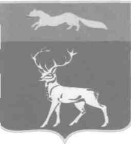 АДМИНИСТРАЦИЯМУНИЦИПАЛЬНОГО  ОБРАЗОВАНИЯБУЗУЛУКСКИЙ РАЙОНОРЕНБУРГСКОЙ ОБЛАСТИПОСТАНОВЛЕНИЕ07.05.2018 №572-пг. БузулукО внесении изменений в постановление администрации Бузулукского района от 14.08.2015г. №630-п «Об утверждении муниципальной программы «Управление муниципальными  финансами и муниципальным  долгом Бузулукского района на 2015-2020 годы» О внесении изменений в постановление администрации Бузулукского района от 14.08.2015г. №630-п «Об утверждении муниципальной программы «Управление муниципальными  финансами и муниципальным  долгом Бузулукского района на 2015-2020 годы» Наименование муниципальной программы«Управление муниципальными финансами и муниципальным долгом Бузулукского района на 2015-2020 годы» (далее – муниципальная программа)Основания для разработки муниципальной программыСтатья 179 Бюджетного кодекса Российской Федерации;Постановление администрации Бузулукского  района от 07.02.2014г.  № 145-п  «Об утверждении Порядка  разработки, реализации и оценки эффективности муниципальных программ Бузулукского  района»Заказчик ПрограммыАдминистрация Бузулукского районаОтветственный ПрограммыФинансовый отдел   администрации Бузулукского районаСоисполнители ПрограммыСоисполнители не предусмотреныПодпрограммы Программы «Создание организационных условий для составления и исполнения районного бюджета»; «Повышение финансовой самостоятельности местных бюджетов»; «Управление муниципальным долгом Бузулукского  района»;«Повышение эффективности бюджетных расходов Бузулукского района»,Основное мероприятие «Обеспечение реализации программы» в рамках муниципальной программы «Управление муниципальными финансами и муниципальным долгом Бузулукского района».Цели ПрограммыОбеспечение  долгосрочной сбалансированности и устойчивости бюджетной системы; повышение качества управления муниципальными финансами не территории Бузулукского района.Задачи ПрограммыКачественная подготовка проекта районного бюджета и надлежащее исполнение районного бюджета;создание необходимых условий для повышения финансовой устойчивости бюджетов муниципальных образований на территории Бузулукского района;эффективное управление муниципальным долгом и муниципальными финансовыми активами Бузулукского района;повышение эффективности бюджетных расходов на основе дальнейшего совершенствования бюджетных правоотношений и механизмов использования бюджетных средств.Сроки реализации муниципальной программы2015-2020 годыЦелевые показатели (индикаторы) ПрограммыРеализация Программы характеризуется двумя группами целевых показателей: качественными и количественными.Качественными показателями являются:своевременное составление проекта районного бюджета;создание финансовой основы для функционирования местного самоуправления.Количественными показателями являются:процент исполнения расходных обязательств районного бюджета от запланированных значений;размер муниципального долга Бузулукского  района в процентах к общему годовому объему доходов районного бюджета без учета объема безвозмездных поступлений;отношение дефицита районного  бюджета (за вычетом объема поступлений от продажи акций и иных форм участия в капитале, находящихся в собственности района, и снижения остатков средств на счетах по учету средств бюджета) к общему годовому объему доходов районного  бюджета без учета объема безвозмездных поступлений;выполнение показателей эффективности бюджетных расходов в сравнении с установленным уровнем на соответствующий год.Ожидаемые результаты реализации Программыкачественная подготовка нормативных правовых актов для обеспечения бюджетного процесса; повышение качества планирования бюджетных показателей; увеличение доходной базы местных бюджетов; сохранение объема муниципального долга Бузулукского  района на уровне, не превышающем объем доходов районного бюджета без учета объема безвозмездных поступлений; отсутствие просроченных долговых обязательств, просроченной кредиторской задолженности, в том числе по исполнению обязательств перед гражданами; сокращение разрыва в уровне бюджетной обеспеченности муниципальных образований района; минимизация замечаний со стороны контролирующих органов к порядку осуществления бюджетного процесса; оптимизация расходов бюджета;повышение эффективности бюджетных расходов;поддержание рейтинга Бузулукского района среди районов Оренбургской области по качеству управления муниципальными финансами на высоком уровне.Финансовое обеспечение ПрограммыОбщий объем бюджетных ассигнований на реализацию муниципальной программы  составляет 642 706,7   тыс. рублей, в том числе:2015 год – 98074,0 тыс. рублей, 2016 год – 98119,9 тыс. рублей, 2017 год – 111 887,9 тыс. рублей, 2018 год – 126 784,4 тыс. рублей, 2019 год -  106 336,0 тыс. рублей,2020 год – 101 504,5 тыс. рублей.N п/пНаименование показателя (индикатора)Единица измеренияЗначения показателейЗначения показателейЗначения показателейЗначения показателейЗначения показателейЗначения показателейN п/пНаименование показателя (индикатора)Единица измерения2015 год2016 год2017 год2018 год2019 год2020 год1238910111213Муниципальная    программа "Управление муниципальными  финансами и муниципальным долгом Бузулукского района на 2015-2020 годы»Муниципальная    программа "Управление муниципальными  финансами и муниципальным долгом Бузулукского района на 2015-2020 годы»Муниципальная    программа "Управление муниципальными  финансами и муниципальным долгом Бузулукского района на 2015-2020 годы»Муниципальная    программа "Управление муниципальными  финансами и муниципальным долгом Бузулукского района на 2015-2020 годы»Муниципальная    программа "Управление муниципальными  финансами и муниципальным долгом Бузулукского района на 2015-2020 годы»Муниципальная    программа "Управление муниципальными  финансами и муниципальным долгом Бузулукского района на 2015-2020 годы»Муниципальная    программа "Управление муниципальными  финансами и муниципальным долгом Бузулукского района на 2015-2020 годы»Муниципальная    программа "Управление муниципальными  финансами и муниципальным долгом Бузулукского района на 2015-2020 годы»Муниципальная    программа "Управление муниципальными  финансами и муниципальным долгом Бузулукского района на 2015-2020 годы»1.Размер муниципального долга Бузулукского района в процентах к общему годовому объему доходов бюджета муниципального района без учета объема безвозмездных поступлений процентов<=50<=50<=50<=50<=50<=502.Отношение дефицита   бюджета муниципального района (за вычетом объема поступлений от продажи акций и иных форм участия в капитале, находящихся в собственности Бузулукского района, и снижения остатков средств на счетах по учету средств бюджета) к общему годовому объему доходов бюджета муниципального района без учета объема безвозмездных поступлений процентов<=5<=5<=5<=5<=5<= 53.Удельный вес расходов бюджета Бузулукского района, формируемых программным методом, в общем объеме расходов бюджета в соответствующем финансовом годупроцентов80,090,093,098,098,098,0Подпрограмма 1 «Создание организационных условий для составления и исполнения районного бюджета»Подпрограмма 1 «Создание организационных условий для составления и исполнения районного бюджета»Подпрограмма 1 «Создание организационных условий для составления и исполнения районного бюджета»Подпрограмма 1 «Создание организационных условий для составления и исполнения районного бюджета»Подпрограмма 1 «Создание организационных условий для составления и исполнения районного бюджета»Подпрограмма 1 «Создание организационных условий для составления и исполнения районного бюджета»Подпрограмма 1 «Создание организационных условий для составления и исполнения районного бюджета»Подпрограмма 1 «Создание организационных условий для составления и исполнения районного бюджета»Подпрограмма 1 «Создание организационных условий для составления и исполнения районного бюджета»4.Исполнение районного бюджета: процентов4.по доходам процентов10010010095-10595-10595-1054.по расходам процентов95959595-10095-10095-1005.Просроченная кредиторская задолженность по обязательствам бюджета муниципального районатыс. рублей000000Подпрограмма 2 «Повышение финансовой самостоятельности местных бюджетов»Подпрограмма 2 «Повышение финансовой самостоятельности местных бюджетов»Подпрограмма 2 «Повышение финансовой самостоятельности местных бюджетов»Подпрограмма 2 «Повышение финансовой самостоятельности местных бюджетов»Подпрограмма 2 «Повышение финансовой самостоятельности местных бюджетов»Подпрограмма 2 «Повышение финансовой самостоятельности местных бюджетов»Подпрограмма 2 «Повышение финансовой самостоятельности местных бюджетов»Подпрограмма 2 «Повышение финансовой самостоятельности местных бюджетов»Подпрограмма 2 «Повышение финансовой самостоятельности местных бюджетов»6.Пропорциональное подтягивание бюджетной обеспеченности поселений, входящих в состав муниципальных районов к уровню бюджетной обеспеченности, установленному в качестве критерия выравниванияуровень бюджетной обеспеченности, установленный в качестве критерия выравнивания2,70072,47002,47002,47002,47002,47007.Отношение доходов и источников финансирования дефицита к расходам бюджета муниципального района коэффициент1,01,01,01,01,01,0Подпрограмма 3 «Управление муниципальным долгом  Бузулукского  района»Подпрограмма 3 «Управление муниципальным долгом  Бузулукского  района»Подпрограмма 3 «Управление муниципальным долгом  Бузулукского  района»Подпрограмма 3 «Управление муниципальным долгом  Бузулукского  района»Подпрограмма 3 «Управление муниципальным долгом  Бузулукского  района»Подпрограмма 3 «Управление муниципальным долгом  Бузулукского  района»Подпрограмма 3 «Управление муниципальным долгом  Бузулукского  района»Подпрограмма 3 «Управление муниципальным долгом  Бузулукского  района»Подпрограмма 3 «Управление муниципальным долгом  Бузулукского  района»8.Отношение годовой суммы платежей на погашение и обслуживание муниципального долга Бузулукского района к доходам бюджета муниципального района процентов<=15<=15<=15<=15<=15<=159.Доля расходов на обслуживание муниципального долга Бузулукского района в общем объеме расходов бюджета муниципального района, за исключением объема расходов, которые осуществляются за счет субвенций, предоставляемых из бюджетов бюджетной системы Российской Федерации процентов<=15<=15<=15<=15<=15<=15Подпрограмма 4 «Повышение эффективности бюджетных расходов Бузулукского района»Подпрограмма 4 «Повышение эффективности бюджетных расходов Бузулукского района»Подпрограмма 4 «Повышение эффективности бюджетных расходов Бузулукского района»Подпрограмма 4 «Повышение эффективности бюджетных расходов Бузулукского района»Подпрограмма 4 «Повышение эффективности бюджетных расходов Бузулукского района»Подпрограмма 4 «Повышение эффективности бюджетных расходов Бузулукского района»Подпрограмма 4 «Повышение эффективности бюджетных расходов Бузулукского района»Подпрограмма 4 «Повышение эффективности бюджетных расходов Бузулукского района»Подпрограмма 4 «Повышение эффективности бюджетных расходов Бузулукского района»10.Увеличение объема размещаемой информации в сети Интернет на официальном сайте финансового отдела администрации Бузулукского районаПроцентовК предыдущему году100103не менее 105не менее 105не менее 105не менее 105№ п/пНаименование и содержание  мероприятияОтветственный исполнительСрокСрокОжидаемый непосредственный результат(краткое описание)Последствия нереализации муниципальной программы, мероприятияСвязь с показателями муниципальной программы (подпрограммы)№ п/пНаименование и содержание  мероприятияОтветственный исполнительначала реализацииокончания реализацииОжидаемый непосредственный результат(краткое описание)Последствия нереализации муниципальной программы, мероприятияСвязь с показателями муниципальной программы (подпрограммы)12345678Муниципальная программа «Управление муниципальными финансами и муниципальным долгом Бузулукского района на 2015-2020 годы»Муниципальная программа «Управление муниципальными финансами и муниципальным долгом Бузулукского района на 2015-2020 годы»Муниципальная программа «Управление муниципальными финансами и муниципальным долгом Бузулукского района на 2015-2020 годы»Муниципальная программа «Управление муниципальными финансами и муниципальным долгом Бузулукского района на 2015-2020 годы»Муниципальная программа «Управление муниципальными финансами и муниципальным долгом Бузулукского района на 2015-2020 годы»Муниципальная программа «Управление муниципальными финансами и муниципальным долгом Бузулукского района на 2015-2020 годы»Муниципальная программа «Управление муниципальными финансами и муниципальным долгом Бузулукского района на 2015-2020 годы»Муниципальная программа «Управление муниципальными финансами и муниципальным долгом Бузулукского района на 2015-2020 годы»Подпрограмма 1 «Создание организационных условий для составления и исполнения районного бюджета»Подпрограмма 1 «Создание организационных условий для составления и исполнения районного бюджета»Подпрограмма 1 «Создание организационных условий для составления и исполнения районного бюджета»Подпрограмма 1 «Создание организационных условий для составления и исполнения районного бюджета»Подпрограмма 1 «Создание организационных условий для составления и исполнения районного бюджета»Подпрограмма 1 «Создание организационных условий для составления и исполнения районного бюджета»Подпрограмма 1 «Создание организационных условий для составления и исполнения районного бюджета»Подпрограмма 1 «Создание организационных условий для составления и исполнения районного бюджета»1.1Мероприятие 1: Организация работы по составлению проекта районного бюджета и прогноза консолидированного бюджета районаФинансовый отдел администрации Бузулукского  района2015 год2020 годпроект районного бюджета и прогноз консолидированного бюджетаневозможность исполнения расходных обязательств, нарушение бюджетного законодательстваобеспечивает достижение ожидаемых результатов подпрограммы1.2Мероприятие 2: Осуществление методологического руководства в районе финансово-бюджетного планированияФинансовый отдел администрации Бузулукского района2015 год2020 годповышение качества планирования бюджетных показателейсоздание предпосылок для необоснованного роста расходных обязательств и осуществления неэффективных расходовобеспечивает достижение ожидаемых результатов подпрограммы1.3Мероприятие 3: Организация исполнения и исполнение районного бюджетаФинансовый отдел администрации Бузулукского 2015 год2020 годповышение качества нормативных правовых актов и работы по исполнению бюджетасоздание предпосылок для незаконного осуществления расходов, нарушений бюджетного законодательстваобеспечивает достижение ожидаемых результатов подпрограммыПодпрограмма 2 «Повышение финансовой самостоятельности местных бюджетов»Подпрограмма 2 «Повышение финансовой самостоятельности местных бюджетов»Подпрограмма 2 «Повышение финансовой самостоятельности местных бюджетов»Подпрограмма 2 «Повышение финансовой самостоятельности местных бюджетов»Подпрограмма 2 «Повышение финансовой самостоятельности местных бюджетов»Подпрограмма 2 «Повышение финансовой самостоятельности местных бюджетов»Подпрограмма 2 «Повышение финансовой самостоятельности местных бюджетов»Подпрограмма 2 «Повышение финансовой самостоятельности местных бюджетов»2.1Мероприятие 1: Расчет и предоставление межбюджетных трансфертов на выравнивание бюджетной обеспеченности, сбалансированность местных бюджетов и иных межбюджетных трансфертовФинансовый отдел администрации Бузулукского  района2015 год2020 годвыравнивание бюджетной обеспеченности, финансовая поддержканесоблюдение требований законодательства, сокращение финансовых возможностей местных бюджетовобеспечивает достижение ожидаемых результатов подпрограммыПодпрограмма 3 «Управление муниципальным долгом  Бузулукского  района»Подпрограмма 3 «Управление муниципальным долгом  Бузулукского  района»Подпрограмма 3 «Управление муниципальным долгом  Бузулукского  района»Подпрограмма 3 «Управление муниципальным долгом  Бузулукского  района»Подпрограмма 3 «Управление муниципальным долгом  Бузулукского  района»Подпрограмма 3 «Управление муниципальным долгом  Бузулукского  района»Подпрограмма 3 «Управление муниципальным долгом  Бузулукского  района»Подпрограмма 3 «Управление муниципальным долгом  Бузулукского  района»3.1Мероприятие 1: Разработка программы муниципальных заимствований и программы предоставления муниципальных гарантий на очередной год и плановый периодФинансовый отдел администрации Бузулукского  района2015 год2020 годобеспечение источниками покрытия дефицита районного бюджета за счет муниципальных заимствованийотсутствие источников покрытия дефицита районного бюджета за счет муниципальных заимствований и, как следствие, неисполнение расходных обязательств района в полном объемеобеспечивает достижение ожидаемых результатов подпрограммы3.2.Мероприятие 2: Обслуживание муниципального долга Бузулукского районаФинансовый отдел администрации Бузулукского района2015 год2020 годоценка стоимости обслуживания муниципального долгаувеличение нагрузки на районный бюджет по расходам на обслуживание муниципального долгаобеспечивает достижение ожидаемых результатов подпрограммы3.3Мероприятие 3: Планирование ассигнований на исполнение муниципальных гарантийФинансовый отдел администрации Бузулукского  района2015 год2020 годсокращение риска неисполнения условных обязательствнеисполнение обязательств по муниципальным гарантиямобеспечивает достижение ожидаемых результатов подпрограммы3.4.Мероприятие 4: Планирование расходов, связанных с осуществлением заимствований  Бузулукского  районаФинансовый отдел администрации Бузулукского  района2015 год2020 годобеспечение доступа к услугам профессиональных участников финансовых рынковотсутствие доступа к услугам профессиональных участников финансовых рынковобеспечивает достижение ожидаемых результатов подпрограммы3.5Мероприятие 5:  Мониторинг состояния объема муниципального долга и расходов на его обслуживание на предмет соответствия ограничениям, установленным Бюджетным кодексом Российской ФедерацииФинансовый отдел администрации Бузулукского  района2015 год2020 годсоответствие объема муниципального долга и расходов на его обслуживание ограничениям, установленным Бюджетным кодексом Российской Федерациипревышение объема муниципального долга и расходов на его обслуживание предельных значений, установленных Бюджетным кодексом Российской Федерацииобеспечивает достижение ожидаемых результатов подпрограммы3.6Мероприятие 6: Подготовка и оформление документов на предоставление муниципальных гарантий Бузулукского  района, а также бюджетных кредитов муниципальным образованиям сельских поселений районаФинансовый отдел администрации Бузулукского  района2015 год2020 годсвоевременное оформление документов на предоставление муниципальных гарантий Бузулукского  района и бюджетных кредитов муниципальным образованиям сельских поселений районанарушение сроков при оформлении документов на предоставление муниципальных гарантий Бузулукского  района и бюджетных кредитов муниципальным образованиям сельских поселений районаобеспечивает достижение ожидаемых результатов подпрограммы3.7Мероприятие 7: Мониторинг состояния муниципального долгаФинансовый отдел администрации Бузулукского  района2015 год2020 годсоздание полной и актуальной информационной базы о муниципальных долговых обязательствахснижение долговой устойчивости муниципального района обеспечивает достижение ожидаемых результатов подпрограммыПодпрограмма 4 «Повышение эффективности бюджетных расходов Бузулукского района»Подпрограмма 4 «Повышение эффективности бюджетных расходов Бузулукского района»Подпрограмма 4 «Повышение эффективности бюджетных расходов Бузулукского района»Подпрограмма 4 «Повышение эффективности бюджетных расходов Бузулукского района»Подпрограмма 4 «Повышение эффективности бюджетных расходов Бузулукского района»Подпрограмма 4 «Повышение эффективности бюджетных расходов Бузулукского района»Подпрограмма 4 «Повышение эффективности бюджетных расходов Бузулукского района»Подпрограмма 4 «Повышение эффективности бюджетных расходов Бузулукского района»4.1Мероприятие 1 Обеспечение сбалансированности и устойчивости районного и бюджетов поселенийФинансовый отдел администрации Бузулукского района2015 год2020 годсоблюдение бюджетного законодательства, формирование бюджетного прогноза на долгосрочный период увеличение просроченной кредиторской задолженности, нарушение бюджетного законодательстваобеспечивает достижение ожидаемых результатов 4.2Мероприятие 2 Внедрение программно-целевых принципов организации деятельности органов муниципальной власти при формировании программного бюджетаФинансовый отдел администрации Бузулукского  района2015 год2020 годформирование программного бюджета и реализация подходов бюджетирования, ориентированного на результат невыполнение требований по формированию программного бюджетаобеспечивает достижение ожидаемых результатов 4.3.Мероприятие 3Повышение эффективности распределения бюджетных средствФинансовый отдел администрации Бузулукского  района2015 год2020 годвыполнение муниципальными учреждениями муниципальных заданий на оказание муниципальных услуг на уровне не ниже 95%не выполнение муниципальных заданий на оказание муниципальных услуг обеспечивает достижение ожидаемых результатов 4.4Мероприятие 4 Оптимизация функций  муниципального управления, повышение эффективности их обеспеченияФинансовый отдел администрации Бузулукского  района2015 год2020 годформирование бюджетных ассигнований на оказание муниципальных услуг, рассчитанных исходя из утвержденных нормативов финансовых затрат несоблюдение требований к качеству оказываемых муниципальных услугобеспечивает достижение ожидаемых результатов 4.5Мероприятие  5Развитие информационной системы управления муниципальными  финансами, обеспечение открытости бюджетных процедурФинансовый отдел администрации Бузулукского  района2015 год2020 годсвоевременное и полное размещение информации о деятельности учреждений в сети Интернетнесвоевременное размещение информации о деятельности учреждений в сети Интернетобеспечивает достижение ожидаемых результатов4.6 Мероприятие 6 Оценка качества управления муниципальными финансами Бузулукского  районаФинансовый отдел администрации Бузулукского  района2015 год2020 годповышение рейтинга Бузулукского  района по уровню качества управления муниципальными финансами по итогам оценки на областном уровнеотсутствие рейтинга по итогам оценки качества управления муниципальными финансами в Бузулукском  районеобеспечивает достижение ожидаемых результатовОтветственный исполнитель Подпрограммы Соисполнители программы–-финансовый отдел администрации Бузулукского района соисполнители не предусмотреныПрограммно-целевые инструменты Подпрограммы –в рамках Подпрограммы не предусмотрена реализация ведомственных целевых программ ЦелиПодпрограммыЗадачи ПодпрограммыОсновные мероприятия  Подпрограммы–--качественная подготовка проекта районного бюджета и надлежащее исполнение районного бюджета;организация работы по составлению проекта районного бюджета и прогноза консолидированного бюджета района;осуществление методологического руководства финансово-бюджетного планирования;организация исполнения и исполнение районного бюджета.  организация работы по составлению проекта районного бюджета и прогноза консолидированного бюджета районаосуществление методологического руководства в области финансово-бюджетного планированияорганизация исполнения и исполнение районного бюджетаЦелевые индикаторы и показатели Подпрограммы–исполнение районного бюджета по доходам,  расходам и источникам финансирования дефицита бюджета;отсутствие просроченной кредиторской задолженности по обязательствам районного бюджета Сроки реализации Подпрограммы –2015–2020 годыОбъемы бюджетных ассигнований Подпрограммы –общий объем финансовых средств, необходимых для реализации Подпрограммы, составляет 55264,2  тыс. рублей, в том числе:2015 год – 0  тыс. рублей2016 год –  8541,3 тыс. рублей, 2017 год –  8844,4  тыс. рублей, 2018 год –  14 807,5тыс. рублей, 2019 год –  11 483,0 тыс. рублей,2020 год -   11 588,0 тыс. рублей. Ожидаемые результаты реализации Подпрограммы–соблюдение требований бюджетного законодательства, обеспечение эффективности управления финансами № п/пНаименование группы рисков(описание рисков)Меры по снижению рисков 123I. Изменения законодательства и внешней экономической ситуацииI. Изменения законодательства и внешней экономической ситуацииI. Изменения законодательства и внешней экономической ситуации1.Непредсказуемость изменений федерального и областного  законодательства в бюджетной и налоговой сферах осуществление мониторинга экономической ситуации в России, Оренбургской области, Бузулукского района  и изменений законодательства с оценкой возможных последствий принятия тех или иных правовых актов 2.Риск изменения экономической обстановки в связи с изменениями функционирования основных бюджетообразующих предприятий осуществление мониторинга экономической ситуации в России, Оренбургской области, Бузулукского района  и изменений законодательства с оценкой возможных последствий принятия тех или иных правовых актов II. Технологические рискиII. Технологические рискиII. Технологические риски3.Недостаточный уровень квалификации сотрудников по отдельным направлениям Подпрограммы реализация инновационных программ обучения для сотрудников 4.Риск невыполнения мероприятий в связи с вновь возникшими финансовыми, техническими и организационными сложностями  мониторинг и контроль соблюдения сроков выполнения работ и анализ причин отклонений III. Организационные рискиIII. Организационные рискиIII. Организационные риски5.Возможные изменения структуры в ближайшие годы, требующие изменения структуры управления Подпрограммойформирование гибкой структуры управления реализацией Подпрограммы на основе технологии управления проектами 6.Организационная инертность отдельных подразделений при реализации мероприятий Подпрограммы мониторинг исполнительской дисциплины и максимальное использование внутренних ресурсов для реализации основных направлений Подпрограммы IV. Управленческие и политические рискиIV. Управленческие и политические рискиIV. Управленческие и политические риски7.Риски, связанные с негативной реакцией общественности на мероприятия Подпрограммы регулярное освещение в средствах массовой информации хода реализации Подпрограммы Ответственный исполнитель Подпрограммы Соисполнители программы–-финансовый отдел администрации Бузулукского  района соисполнители не предусмотреныПрограммно-целевые инструменты Подпрограммы –в рамках Подпрограммы не предусмотрена реализация ведомственных целевых программ Цель ПодпрограммыЗадачи ПодпрограммыОсновные мероприятия подпрограммы–--создание необходимых условий для повышения финансовой устойчивости бюджетов муниципальных образований на территории Бузулукского  района;выравнивание бюджетной обеспеченности поселенийвнесение предложений по увеличению  ставок по местным налогамраспределение средств, предусмотренных  в районном бюджете на поддержку мер по обеспечению сбалансированности бюджетов поселенийсовершенствование налогового администрирования внесение предложений по увеличению  ставок по местным налогамрасчет и предоставление межбюджетных трансфертов на выравнивание бюджетной обеспеченности и сбалансированность местных бюджетовЦелевые индикаторы и показатели Подпрограммы–пропорциональное подтягивание бюджетной обеспеченности поселений к уровню бюджетной обеспеченности, установленному в качестве критерия выравнивания;отношение доходов и источников финансирования дефицита к расходам бюджетов поселений Сроки и этапы реализации Подпрограммы–2015–2020 годы, этапы не выделяютсяОбъемы бюджетных ассигнований Подпрограммы –общий объем финансовых средств, необходимых для реализации Подпрограммы, составляет 576 504,5   тыс. рублей, в том числе:2015 год –  89546,0 тыс. рублей2016 год –  89078,6 тыс. рублей, 2017 год –  102543,5 тыс. рублей, 2018 год –  111566,9 тыс. рублей, 2019 год –  94353,0 тыс. рублей,2020 год -  89416,5 тыс. рублей. Ожидаемые результаты реализации Подпрограммы–повышение качества планирования бюджетных показателей; увеличение доходной базы местных бюджетов.№ п/пНаименование группы рисков(описание рисков)Меры по снижению рисковI. Изменения законодательства и внешней экономической ситуацииI. Изменения законодательства и внешней экономической ситуацииI. Изменения законодательства и внешней экономической ситуации1.Непредсказуемость изменений федерального и областного  законодательства в бюджетной и налоговой сферах осуществление мониторинга экономической ситуации в России, Оренбургской области и Бузулукском  районе и изменений действующего законодательства с оценкой возможных последствий принятия тех или иных правовых актов 2.Риск изменения экономической обстановки в связи с изменениями функционирования основных бюджетообразующих предприятий осуществление мониторинга экономической ситуации в России, Оренбургской области и Бузулукском  районе и изменений действующего законодательства с оценкой возможных последствий принятия тех или иных правовых актов II. Технологические рискиII. Технологические рискиII. Технологические риски3.Недостаточный уровень квалификации сотрудников по отдельным направлениям Подпрограммы реализация инновационных программ обучения для сотрудников 4.Риск невыполнения мероприятий в связи с вновь возникшими финансовыми, техническими и организационными сложностями мониторинг и контроль соблюдения сроков выполнения работ по программе и анализ причин отклоненийIII. Организационные рискиIII. Организационные рискиIII. Организационные риски5.Возможные изменения структуры в ближайшие годы, требующие изменения структуры управления Подпрограммойформирование гибкой структуры управления реализацией Подпрограммы на основе технологии управления проектами6.Организационная инертность отдельных подразделений при реализации мероприятий Подпрограммы мониторинг исполнительской дисциплины и максимальное использование внутренних ресурсов для реализации основных направлений Подпрограммы IV. Управленческие и политические рискиIV. Управленческие и политические рискиIV. Управленческие и политические риски7.Риски, связанные с негативной реакцией сотрудников и общественности на мероприятия Подпрограммы проведение активных PR-мероприятий с внешней средой реализации Подпрограммы, регулярное освещение в средствах массовой информации хода реализации Подпрограммы Ответственный исполнитель Подпрограммы-Финансовый отдел администрации Бузулукского районаПрограммно-целевые инструменты Подпрограммы-в рамках Подпрограммы не предусмотрена реализация ведомственных целевых программЦель и задачи Подпрограммы-цель Подпрограммы:Цель и задачи Подпрограммы-эффективное управление муниципальным долгом и муниципальными финансовыми активами Бузулукского района;Цель и задачи Подпрограммы-задачи Подпрограммы:Цель и задачи Подпрограммы-сохранение объема и структуры муниципального долга Бузулукского района  на экономически безопасном уровне;Цель и задачи Подпрограммы-соблюдение ограничений по объему муниципального  долга Бузулукского района  и расходам на его обслуживание, установленных федеральным, областным и местным законодательством, соблюдение сроков исполнения долговых обязательств;Цель и задачи Подпрограммы-минимизация стоимости заимствований;Цель и задачи Подпрограммы-Целевые индикаторы и показатели Подпрограммы-отношение годовой суммы платежей на погашение и обслуживание муниципального  долга Бузулукского района  к доходам бюджета муниципального района - в процентах;Целевые индикаторы и показатели Подпрограммы-доля расходов на обслуживание муниципального долга Бузулукского района  в общем объеме расходов бюджета муниципального района, за исключением объема расходов, которые осуществляются за счет субвенций, предоставляемых из бюджетов бюджетной системы Российской Федерации, - в процентах;Целевые индикаторы и показатели Подпрограммы-Сроки и этапы реализации Подпрограммы-2015 - 2020 годы, этапы не выделяютсяОбъемы бюджетных ассигнований Подпрограммы-объем бюджетных ассигнований на реализацию Подпрограммы за счет средств бюджета  муниципального района составляет 0,0 тыс. рублейОжидаемые результаты реализации Подпрограммы-отсутствие выплат из бюджета сумм, связанных с несвоевременным исполнением долговых обязательств;Ожидаемые результаты реализации Подпрограммы-сохранение объема муниципального долга Бузулукского района на уровне, не превышающем 50% объема доходов бюджета муниципального района  без учета объема безвозмездных поступлений и поступлений по дополнительным нормативам;Ожидаемые результаты реализации Подпрограммы-Ответственный исполнитель подпрограммы–Финансовый отдел администрации Бузулукского районаУчастники подпрограммы–Программно-целевые инструменты Подпрограммы–в рамках Подпрограммы не предусмотрена реализация ведомственных целевых программЦель Подпрограммы–Повышение эффективности бюджетных расходов на основе дальнейшего совершенствования бюджетных правоотношений и механизмов использования бюджетных средствЗадачи Подпрограммы–обеспечение сбалансированности и устойчивости районного и бюджетов поселений;обеспечение реализации программно-целевых принципов организации деятельности органов  местного самоуправления при формировании программного бюджета;обеспечение повышения эффективности распределения бюджетных средств;оптимизация функций муниципального управления, повышение эффективности их обеспечения;бесперебойное функционирование информационной системы управления муниципальными финансами, обеспечение открытости бюджетных процедур;повышение уровня качества управления муниципальными финансами Бузулукского  района;Целевые индикаторы и показатели Подпрограммы–индекс эффективности бюджетных расходов;рейтинг Бузулукского  района по качеству управления муниципальными финансами;Сроки и этапы реализации Подпрограммы–2015–2020 годы, этапы не выделяютсяОбъемы бюджетных ассигнований Подпрограммы –Общий объем финансовых средств необходимых на реализацию Подпрограммы  составляет 2410,0  тыс. рублей, в том числе по годам:2015 год – 0 тыс. рублей,2016 год - 500,0 тыс. рублей,2017 год – 500,0 тыс. рублей,2018 год – 410,0 тыс. рублей,2019 год – 500,0 тыс. рублей,2020 год – 500,0 тыс. рублей.Ожидаемые результаты реализации Подпрограммы–соблюдение бюджетного законодательства, формирование бюджетного прогноза на долгосрочный период;формирование программного бюджета и реализация подходов бюджетирования, ориентированного на результат;выполнение муниципальными учреждениями муниципальных заданий на оказание муниципальных услуг на уровне не ниже 95 процентов;формирование бюджетных ассигнований на оказание муниципальных услуг, рассчитанных исходя из утвержденных нормативов финансовых затрат;своевременное и полное размещение информации о деятельности учреждений в сети Интернет;соблюдение бюджетного законодательства в условиях повышения эффективности бюджетных расходов;повышение рейтинга Бузулукского  района по уровню качества управления муниципальными финансами по итогам оценки на областном уровне.КодИндикаторРеализация по годам, балловРеализация по годам, балловРеализация по годам, балловРеализация по годам, балловРеализация по годам, балловРеализация по годам, балловРеализация по годам, балловРеализация по годам, балловРеализация по годам, балловРеализация по годам, балловРеализация по годам, балловРеализация по годам, балловРеализация по годам, балловРеализация по годам, балловРеализация по годам, балловРеализация по годам, балловРеализация по годам, балловРеализация по годам, балловКодИндикаторmax201520162016201620162016201720172017201720182018201820182019201920201Основное мероприятие 1 «Обеспечение сбалансированности и устойчивости местных бюджетов»Основное мероприятие 1 «Обеспечение сбалансированности и устойчивости местных бюджетов»Основное мероприятие 1 «Обеспечение сбалансированности и устойчивости местных бюджетов»Основное мероприятие 1 «Обеспечение сбалансированности и устойчивости местных бюджетов»Основное мероприятие 1 «Обеспечение сбалансированности и устойчивости местных бюджетов»Основное мероприятие 1 «Обеспечение сбалансированности и устойчивости местных бюджетов»Основное мероприятие 1 «Обеспечение сбалансированности и устойчивости местных бюджетов»Основное мероприятие 1 «Обеспечение сбалансированности и устойчивости местных бюджетов»Основное мероприятие 1 «Обеспечение сбалансированности и устойчивости местных бюджетов»Основное мероприятие 1 «Обеспечение сбалансированности и устойчивости местных бюджетов»Основное мероприятие 1 «Обеспечение сбалансированности и устойчивости местных бюджетов»Основное мероприятие 1 «Обеспечение сбалансированности и устойчивости местных бюджетов»Основное мероприятие 1 «Обеспечение сбалансированности и устойчивости местных бюджетов»Основное мероприятие 1 «Обеспечение сбалансированности и устойчивости местных бюджетов»Основное мероприятие 1 «Обеспечение сбалансированности и устойчивости местных бюджетов»Основное мероприятие 1 «Обеспечение сбалансированности и устойчивости местных бюджетов»Основное мероприятие 1 «Обеспечение сбалансированности и устойчивости местных бюджетов»Основное мероприятие 1 «Обеспечение сбалансированности и устойчивости местных бюджетов»Основное мероприятие 1 «Обеспечение сбалансированности и устойчивости местных бюджетов»1.1Отношение дефицита бюджета к доходам без учета объема безвозмездных поступлений и поступлений по дополнительным нормативам, процентов5333333333333333331.2Отношение муниципального долга (за вычетом выданных гарантий) к  доходам бюджета без учета объема безвозмездных поступлений и поступлений по дополнительным нормативам, процентов3333333333333333331.3Отношение объема просроченной кредиторской задолженности бюджета муниципального района и муниципальных учреждений к расходам бюджета, процентов4333333333344444441.4Доля бюджетных инвестиций в общем объеме расходов бюджета, процентов3111111111111111111.5Процент абсолютного отклонения фактического объема доходов (без учета безвозмездных поступлений) за отчетный год от первоначального плана4111111111122222221.6Наличие утвержденной методики формализованного прогнозирования доходов бюджета по основным налогам и сборам2222222222222222221.7.Отношение прироста расходов бюджета в отчетном финансовом году, не обеспеченных соответствующим приростом доходов бюджета к объему расходов, процентов5555555555555555551.8Наличие просроченной задолженности по долговым обязательствам2222222222222222221.9.Наличие просроченной кредиторской задолженности бюджета муниципального района и муниципальных учреждений по страховым взносам в государственные внебюджетные фонды2222222222222222221.10Соблюдение  бюджетного законодательства при утверждении условно утвержденных  расходов бюджета, процентов3333333333333333331.11Прирост объема доходов муниципальных  автономных и бюджетных учреждений от приносящей доход деятельности, процентов3111111111111111112            «Внедрение программно-целевых принципов организации деятельности»            «Внедрение программно-целевых принципов организации деятельности»            «Внедрение программно-целевых принципов организации деятельности»            «Внедрение программно-целевых принципов организации деятельности»            «Внедрение программно-целевых принципов организации деятельности»            «Внедрение программно-целевых принципов организации деятельности»            «Внедрение программно-целевых принципов организации деятельности»            «Внедрение программно-целевых принципов организации деятельности»            «Внедрение программно-целевых принципов организации деятельности»            «Внедрение программно-целевых принципов организации деятельности»            «Внедрение программно-целевых принципов организации деятельности»            «Внедрение программно-целевых принципов организации деятельности»            «Внедрение программно-целевых принципов организации деятельности»            «Внедрение программно-целевых принципов организации деятельности»            «Внедрение программно-целевых принципов организации деятельности»            «Внедрение программно-целевых принципов организации деятельности»            «Внедрение программно-целевых принципов организации деятельности»            «Внедрение программно-целевых принципов организации деятельности»            «Внедрение программно-целевых принципов организации деятельности»2.1Удельный вес расходов бюджета, формируемых в рамках  муниципальных программ, в общем объеме расходов бюджета, процентов 5555555555555555552.2Доля расходов бюджета на осуществление бюджетных инвестиций в рамках муниципальных  программ (рассчитывается без учета межбюджетных трансфертов), процентов5111155555555555552.3Доля руководителей органов  местного самоуправления, руководителей муниципальных учреждений, для которых оплата труда определяется  с учетом результатов их профессиональной деятельности, процентов4333344444444444443      «Повышение эффективности распределения бюджетных средств»      «Повышение эффективности распределения бюджетных средств»      «Повышение эффективности распределения бюджетных средств»      «Повышение эффективности распределения бюджетных средств»      «Повышение эффективности распределения бюджетных средств»      «Повышение эффективности распределения бюджетных средств»      «Повышение эффективности распределения бюджетных средств»      «Повышение эффективности распределения бюджетных средств»      «Повышение эффективности распределения бюджетных средств»      «Повышение эффективности распределения бюджетных средств»      «Повышение эффективности распределения бюджетных средств»      «Повышение эффективности распределения бюджетных средств»      «Повышение эффективности распределения бюджетных средств»      «Повышение эффективности распределения бюджетных средств»      «Повышение эффективности распределения бюджетных средств»      «Повышение эффективности распределения бюджетных средств»      «Повышение эффективности распределения бюджетных средств»      «Повышение эффективности распределения бюджетных средств»      «Повышение эффективности распределения бюджетных средств»3.1Наличие установленного порядка определения предельных объемов бюджетных ассигнований,  доводимых до главных распорядителей бюджетных средств в процессе составления проекта бюджета4444444444444444443.2Доля муниципальных программ, по которым утвержденный объем финансирования изменился в течение отчетного года более чем на 10 процентов от первоначального плана, процентов5444444555555555553.3Процент абсолютного отклонения утвержденного объема расходов бюджета на первый год планового периода от объема расходов соответствующего года при его утверждении на очередной финансовый год, процентов4222222222222222223.4Доля муниципальных программ, принятых в отчетном году проекты которых прошли публичные обсуждения, процентов 5022222222222222223.5Публикация в средствах массовой информации и размещение в сети Интернет результатов распределения бюджета принимаемых обязательств между принимаемыми и действующими целевыми программами 2222222222222222224                  «Оптимизация функций муниципального управления, повышение эффективности их обеспечения»                   «Оптимизация функций муниципального управления, повышение эффективности их обеспечения»                   «Оптимизация функций муниципального управления, повышение эффективности их обеспечения»                   «Оптимизация функций муниципального управления, повышение эффективности их обеспечения»                   «Оптимизация функций муниципального управления, повышение эффективности их обеспечения»                   «Оптимизация функций муниципального управления, повышение эффективности их обеспечения»                   «Оптимизация функций муниципального управления, повышение эффективности их обеспечения»                   «Оптимизация функций муниципального управления, повышение эффективности их обеспечения»                   «Оптимизация функций муниципального управления, повышение эффективности их обеспечения»                   «Оптимизация функций муниципального управления, повышение эффективности их обеспечения»                   «Оптимизация функций муниципального управления, повышение эффективности их обеспечения»                   «Оптимизация функций муниципального управления, повышение эффективности их обеспечения»                   «Оптимизация функций муниципального управления, повышение эффективности их обеспечения»                   «Оптимизация функций муниципального управления, повышение эффективности их обеспечения»                   «Оптимизация функций муниципального управления, повышение эффективности их обеспечения»                   «Оптимизация функций муниципального управления, повышение эффективности их обеспечения»                   «Оптимизация функций муниципального управления, повышение эффективности их обеспечения»                   «Оптимизация функций муниципального управления, повышение эффективности их обеспечения»                   «Оптимизация функций муниципального управления, повышение эффективности их обеспечения» 4.1Доля услуг по осуществлению юридически значимых действий, предоставляемых в электронной форме, процентов5255555555555555554.2Размещение в сети Интернет  данных мониторинга качества финансового управления главных распорядителей бюджетных средств 1111111111111111114.3Доля муниципальных учреждений, выполнивших муниципальное задание на 100 процентов в общем количестве муниципальных учреждений, которым установлены муниципальные задания, процентов4444444444444444444.4Проведение независимой оценки соответствия качества фактически предоставленных муниципальных услуг утвержденным требованиям к качеству, изучение мнения населения о качестве предоставляемых муниципальных услуг3333333333333333334.5Доля муниципальных учреждений, в которых соотношение средней заработной платы руководителя муниципального учреждения и его заместителей к средней заработной плате работников муниципального учреждения превышает 5 раз, в общем количестве муниципальных учреждений, процентов4444444444444444445           «Развитие информационной системы управления муниципальными финансами»           «Развитие информационной системы управления муниципальными финансами»           «Развитие информационной системы управления муниципальными финансами»           «Развитие информационной системы управления муниципальными финансами»           «Развитие информационной системы управления муниципальными финансами»           «Развитие информационной системы управления муниципальными финансами»           «Развитие информационной системы управления муниципальными финансами»           «Развитие информационной системы управления муниципальными финансами»           «Развитие информационной системы управления муниципальными финансами»           «Развитие информационной системы управления муниципальными финансами»           «Развитие информационной системы управления муниципальными финансами»           «Развитие информационной системы управления муниципальными финансами»           «Развитие информационной системы управления муниципальными финансами»           «Развитие информационной системы управления муниципальными финансами»           «Развитие информационной системы управления муниципальными финансами»           «Развитие информационной системы управления муниципальными финансами»           «Развитие информационной системы управления муниципальными финансами»           «Развитие информационной системы управления муниципальными финансами»           «Развитие информационной системы управления муниципальными финансами»5.1Размещение информации на специализированном сайте о муниципальных финансах в сети Интернет2222222222222222225.2Наличие  Интернет-портала оказания услуг по осуществлению юридически значимых действий в электронной форме2222222222222222225.3Наличие сайта в сети Интернет, имеющего функцию обратной связи с потребителями муниципальных услуг2222222222222222225.4Доля муниципальных учреждений, информация о результатах деятельности которых за отчетный год размещена в сети Интернет, процентов5555555555555555555.5Доля органов местного самоуправления, информация о результатах деятельности которых размещена в сети Интернет5555555555555555555.6Размещение в сети Интернет брошюры "Бюджет для граждан", разработанной на основе решения о бюджете на текущий год и на плановый период2222222222222222225.7Размещение в сети Интернет брошюры "Бюджет для граждан", разработанной на основе отчета об исполнении решения о бюджете за отчетный год222222222222222222Итого1078181819191919192929292949494949494СтатусНаименование подпрограммы муниципальной программы, основного мероприятияОтветственный исполнительРасходы по годам (тыс. рублей)Расходы по годам (тыс. рублей)Расходы по годам (тыс. рублей)Расходы по годам (тыс. рублей)Расходы по годам (тыс. рублей)Расходы по годам (тыс. рублей)Расходы по годам (тыс. рублей)Расходы по годам (тыс. рублей)Расходы по годам (тыс. рублей)СтатусНаименование подпрограммы муниципальной программы, основного мероприятияОтветственный исполнительГРБСРз ПрЦСР2015 год2016 год2017 год2018 год2019 год2020 год123456789101112Муниципальная программа«Управление муниципальными финансами и муниципальным долгом Бузулукского района на 2015-2020 годы»всегоХХХ98074,098119,9111887,9126784,4106336,0101504,5Муниципальная программа«Управление муниципальными финансами и муниципальным долгом Бузулукского района на 2015-2020 годы»Финансовый отдел администрации502ХX98074,098119,9111887,9126784,4106336,0101504,5Подпрограмма 1«Создание организационных условий для составления и исполнения районного бюджета»всегоХХХ08541,38844,414807,511483,011588,0Подпрограмма 1«Создание организационных условий для составления и исполнения районного бюджета»Финансовый отдел администрации-всего502ХХ08541,38844,414807,511483,011588,0Основное мероприятие«Организация составления и исполнения районного бюджета»Финансовый отдел администрации502010619 1 01 1002007873,38176,48306,08310,08314,0Основное мероприятие«Организация составления и исполнения районного бюджета»Финансовый отдел администрации502010619 1 01 101000668,0668,0718,0718,0718,0Основное мероприятие«Организация составления и исполнения районного бюджета»Финансовый отдел администрации502011319 1 01 722800005783,52455,02556,0Подпрограмма 2«Повышение финансовой самостоятельности местных бюджетов»всегоХХХ89546,089078,6102543,5111566,994353,089416,5Подпрограмма 2«Повышение финансовой самостоятельности местных бюджетов»Финансовый отдел администрации502ХХ89546,089078,6102543,5111566,994353,089416,5Основное мероприятие 1Внесение предложений по увеличению ставок по местным налогамФинансовый отдел администрации502XХ------Основное мероприятие 2Расчет и предоставление межбюджетных трансфертов на выравнивание бюджетной обеспеченности и сбалансированности местных бюджетов, субвенций и иных межбюджетных трансфертов  Финансовый отдел администрации502140119 2 800569260,000000Основное мероприятие 2Расчет и предоставление межбюджетных трансфертов на выравнивание бюджетной обеспеченности и сбалансированности местных бюджетов, субвенций и иных межбюджетных трансфертов  Финансовый отдел администрации502140119 2 02 80050065446,065446,082320,081788,074060,0Основное мероприятие 2Расчет и предоставление межбюджетных трансфертов на выравнивание бюджетной обеспеченности и сбалансированности местных бюджетов, субвенций и иных межбюджетных трансфертов  Финансовый отдел администрации502140119 2 9110300,000000Основное мероприятие 2Расчет и предоставление межбюджетных трансфертов на выравнивание бюджетной обеспеченности и сбалансированности местных бюджетов, субвенций и иных межбюджетных трансфертов  Финансовый отдел администрации502140119 2 03 911000500,0500,0500,0500,0500,0Основное мероприятие 2Расчет и предоставление межбюджетных трансфертов на выравнивание бюджетной обеспеченности и сбалансированности местных бюджетов, субвенций и иных межбюджетных трансфертов  Финансовый отдел администрации502140219 2 913019986,000000Основное мероприятие 2Расчет и предоставление межбюджетных трансфертов на выравнивание бюджетной обеспеченности и сбалансированности местных бюджетов, субвенций и иных межбюджетных трансфертов  Финансовый отдел администрации502140219 2 04 91300017137,828391,218564,48580,611282,6Основное мероприятие 2Расчет и предоставление межбюджетных трансфертов на выравнивание бюджетной обеспеченности и сбалансированности местных бюджетов, субвенций и иных межбюджетных трансфертов  Финансовый отдел администрации502080119 2 05 8032003058,30000Основное мероприятие 2Расчет и предоставление межбюджетных трансфертов на выравнивание бюджетной обеспеченности и сбалансированности местных бюджетов, субвенций и иных межбюджетных трансфертов  Финансовый отдел администрации19 2 05 7032000600,01726,600Основное мероприятие 2Расчет и предоставление межбюджетных трансфертов на выравнивание бюджетной обеспеченности и сбалансированности местных бюджетов, субвенций и иных межбюджетных трансфертов  Финансовый отдел администрации502010619 2 01 80957065,065,082,082,074,0Основное мероприятие 2Расчет и предоставление межбюджетных трансфертов на выравнивание бюджетной обеспеченности и сбалансированности местных бюджетов, субвенций и иных межбюджетных трансфертов  Финансовый отдел администрации502030419 2 07 593020280,5262,3235,8235,8235,8Основное мероприятие 2Расчет и предоставление межбюджетных трансфертов на выравнивание бюджетной обеспеченности и сбалансированности местных бюджетов, субвенций и иных межбюджетных трансфертов  Финансовый отдел администрации502020319 2 06 5118002591,02400,42638,12666,62764,1502140319 2 08 9140000533,9500,0500,0500,0502140319 2 08 S09900005 000,00019 2 08 80990004344,7000Подпрограмма3«Управление муниципальным  долгом Бузулукского  района»Финансовый отдел администрации502X19 3 00 00000------Подпрограмма 4«Повышение эффективности бюджетных расходов Бузулукского района»Финансовый отдел администрации502Х19 4 00 000000,0500,0500,0410,0500,0500,0Основное               мероприятие 1Обеспечение сбалансированности и устойчивости районного бюджетаФинансовый отдел администрации---------Основное               мероприятие 2Внедрение программно-целевых принципов организации деятельности органов местного самоуправленияФинансовый отдел администрации ---------Основное               мероприятие 3Повышение эффективности распределения бюджетных средствФинансовый отдел администрации502Х19 4 01 000000,0500,0500,0410,0500,0500,0мероприятие 3.1Повышение уровня технической оснащенности органов, задействованных в бюджетном процессеФинансовый отдел администрации502011319 4 01 925800,0396,492500,060,0500,0500,0мероприятие 3.2Обеспечение программными продуктами органов, задействованных в бюджетном процессеФинансовый отдел администрации района011319401952800,0103,5080350,000Основное мероприятие 4оптимизация функций муниципального управления, повышение эффективности их обеспеченияфинансовый отдел администрации района---------Основное мероприятие 5развитие информационной системы управления  муниципальными финансами, обеспечение открытости бюджетных процедурфинансовый отдел администрации района---------Основное мероприятие 6повышение качества управления муниципальными финансами Бузулукского  районафинансовый отдел администрации района---------Основное мероприятие Обеспечение реализации подпрограмм муниципальной программы «Управление муниципальными финансами и муниципальным долгом Бузулукского района на 2015-2020 годы» (центральный аппарат)всего8528,0Основное мероприятие Обеспечение реализации подпрограмм муниципальной программы «Управление муниципальными финансами и муниципальным долгом Бузулукского района на 2015-2020 годы» (центральный аппарат)финансовый отдел администрации района 502010619 5 10027834,800000Основное мероприятие Обеспечение реализации подпрограмм муниципальной программы «Управление муниципальными финансами и муниципальным долгом Бузулукского района на 2015-2020 годы» (центральный аппарат)финансовый отдел администрации района 502010619 5 1010624,200000Основное мероприятие Обеспечение реализации подпрограмм муниципальной программы «Управление муниципальными финансами и муниципальным долгом Бузулукского района на 2015-2020 годы» (центральный аппарат)финансовый отдел администрации района 502010619 5 800469,000000Основное мероприятие Обеспечение реализации подпрограмм муниципальной программы «Управление муниципальными финансами и муниципальным долгом Бузулукского района на 2015-2020 годы» (центральный аппарат)финансовый отдел администрации района 